Предварительные итогисоциально – экономического развития городского округа Тольятти за 1 полугодие 2017 года и ожидаемые итоги социально – экономического развития городского округа Тольятти за 2017 годВ 2017 году в экономике города наблюдается разнонаправленная динамика развития. Одной из важнейших тенденций стало возобновление роста промышленного производства, обусловленного, в первую очередь, увеличением объемов производства в автомобилестроении. Стабилизирована ситуация на рынке труда, отмечается рост реальной заработной платы. Продолжается замедление темпов инфляции, которые складываются ниже, чем в целом по Российской Федерации.Вместе с тем, в текущем году продолжилось снижение объемов инвестиций в основной капитал и объемов жилищного строительства.В рейтинге городских округов Самарской области, проводимом министерством экономического развития, инвестиций и торговли Самарской области, городской округ Тольятти по результатам 1 полугодия 2017 года занял 4 место, уступив Самаре, Отрадному и Новокуйбышевску. Основные показатели социально-экономического развития экономики городского округа Тольятти представлены в следующей таблице:В 2017 году рост инфляции замедлился: индекс потребительских цен за январь-июнь 2017 года составил 101,5 %, тогда как в январе-июне 2016 года он составлял 103,0 % (по Российской Федерации индекс потребительских цен в 1 полугодии составил 102,3 %). Цены на продовольственные товары выросли на 2,8 %, на непродовольственные товары и платные услуги – на 0,4 % и 0,1 % соответственно.Так, в среднем, сосиски, сардельки подорожали на 5,3 %, кисломолочная продукция - на 4,6 %, масло сливочное – на 22,0 %, сметана – на 7,4 %. Снижение цен наблюдалось на мясо кур – на 8,7 %, пельмени – 3,4 %, яйца куриные – на 5,5 %, сахар подешевел на 21,7 %. Увеличились розничные цены на автомобильное топливо. В январе–сентябре 2017 года индекс потребительских цен составил 100,4 %, что ниже января-сентября 2016 года на 3,3 п.п. (по Российской Федерации индекс составил 101,7 %).В целом за 2017 год уровень инфляции (декабрь 2017 года к декабрю 2016 года) на потребительском рынке региона оценивается на уровне 104 % (в разрезе муниципальных образований расчет не производится).  Индекс-дефлятор в промышленности, который находится расчетным путем, исходя из дефляторов по каждому виду промышленной деятельности, рекомендованных Министерством экономического развития РФ, за 2017 год по городскому округу Тольятти по оценке составит 102,6 %.Индекс цен в инвестиционной сфере оценивается на уровне 105,3 % согласно сценарным условиям социально-экономического развития Самарской области.Стоимость минимального набора продуктов питания, входящих в потребительскую корзину мужчины трудоспособного возраста, в июне 2017 года составила в Тольятти                 4 329,6 руб. в расчете на месяц, что выше, чем в целом по Самарской области на 64,6 руб. и по городскому округу Самара на 55,2 руб. (для сравнения, в среднем по Российской Федерации стоимость минимального набора продуктов питания составила 4 233,2 руб.). Рост тарифов на регулируемые виды услуг организаций коммунального комплекса за 2017 год не превысил прогнозных значений показателей.Предельные индексы роста совокупной платы граждан за коммунальные услуги на 2017 год по городскому округу Тольятти утверждены постановлением Губернатора Самарской области от 19.12.2016  № 269 (ред. от 27.02.2017 № 36).Первую половину 2017 года жители городского округа Тольятти расплачивались за жилищно-коммунальные услуги по тарифам 2016 года.Тарифы на второе полугодие 2017 года (отопление, водопотребление, водоотведение, горячая вода и электроснабжение) установлены Министерством энергетики и жилищно-коммунального хозяйства Самарской области.Тарифы на теплоэнергию по городскому округу Тольятти в 2017 году составили:Для ПАО «Т Плюс» (СЦТ Автозаводский район г.о. Тольятти):- с 01.01.2017 г. по 30.06.2017 г.  – 1 385,32 руб./Гкал с НДС на уровне второго полугодия 2016 года;- с 01.07.2017 г. по 31.12.2017 г. – 1 443,14 руб./Гкал с НДС с ростом 4,2 %.В соответствии с протоколом заседания коллегии министерства энергетики и жилищно-коммунального хозяйства Самарской области от 23.05.2017 № 11-к внесены изменения в приказ министерства энергетики и жилищно-коммунального хозяйства Самарской области от 09.12.2015 № 579 по уменьшению утвержденного тарифа с 01.07.2017 г. на 0,73 %. Для ПАО «Т Плюс» (СЦТ Центральный и Комсомольский районы г.о.Тольятти):- с 01.01.2017 г. по 30.06.2017 г. – 1 290,92 руб./Гкал с НДС на уровне второго полугодия 2016 года;- с 01.07.2017 г. по 31.12.2017 г. – 1 336,94 руб./Гкал с НДС с ростом 3,6 %.Также, в соответствии с протоколом заседания коллегии министерства энергетики и жилищно-коммунального хозяйства Самарской области от 23.05.2017 № 11-к внесены изменения в приказ министерства энергетики и жилищно-коммунального хозяйства Самарской области от 09.12.2015 № 579 по уменьшению утвержденного тарифа с 01.07.2017 г. на 0,70 %. Тарифы на услуги по водоснабжению, водоотведению и очистке сточных вод организаций коммунального комплекса городского округа Тольятти в 1 полугодии 2017 года остались на уровне второго полугодия 2016 года, а во втором полугодии рост  по городскому округу Тольятти составил:по водоснабжению:для ООО «Волжские коммунальные системы» (Центральный и Комсомольский районы г.о. Тольятти) с ростом 10,5 %;для ОАО «ТЕВИС» (Автозаводский район г.о. Тольятти) с ростом 11,2 %.по водоотведению и очистке сточных вод:для ООО «Волжские коммунальные системы» (Центральный и Комсомольский районы г.о. Тольятти) с ростом 9,6 %;для ОАО «ТЕВИС» (Автозаводский район г.о. Тольятти) с ростом 9,6 % для не нормируемых абонентов (население) и 14,5 % для абонентов, для которых устанавливаются нормативы водоотведения (сброса) по составу сточных вод.Рост тарифов на электрическую энергию для населения с 01.07.2017 г. составил:- одноставочный тариф – 4,7 %; - одноставочный тариф, дифференцированный по двум зонам суток – 6,00 %.Рост тарифов на газ природный, реализуемый населению Самарской области, с 01.07.2017 г. составил 4,3 %.Рост тарифов по содержанию жилых помещений для нанимателей муниципального жилищного фонда с 01.07.2017 г. по степени благоустройства не превысил 6,3 % (без учета влияния субсидий на утилизацию твердых бытовых отходов).Постановлением мэрии городского округа Тольятти от 28.12.2016 № 4519-п/1 утверждены регулируемые тарифы на перевозки пассажиров и багажа по муниципальным маршрутам регулярных перевозок в городском округе Тольятти с 01.01.2017 г.:- регулируемые тарифы на перевозки пассажиров и багажа при приобретении билета на одну поездку в размере 25 рублей;- льготные регулируемые тарифы на перевозки пассажиров и багажа при оплате транспортными картами жителя городского округа Тольятти в размере 23 рубля;- стоимость льготного электронного проездного билета «Студенческий» на месяц на два вида транспорта (автобус, троллейбус) в размере 840 рублей;- стоимость льготного электронного проездного билета «Для учащихся» на месяц на два вида транспорта (автобус, троллейбус) в размере 600 рублей;- стоимость безлимитной единой транспортной карты на два вида транспорта (автобус, троллейбус) в размере 1 000 рублей.Промышленное производство (Обрабатывающие производства. Обеспечение электрической энергией, газом и паром; кондиционирование воздуха. Водоснабжение; водоотведение, организация сбора и утилизации отходов, деятельность по ликвидации загрязнений)Промышленность городского округа Тольятти представляет собой многоотраслевой комплекс, в структуре которого преобладает обрабатывающий сектор. В городском округе насчитывается около 100 крупных и средних промышленных организаций.В 2017 году в промышленном комплексе городского округа Тольятти отмечается положительная динамика развития. Так, объем отгруженной промышленной продукции за 1 полугодие текущего года увеличился на 8,7 % в сравнении с 1 полугодием 2016 года в действующих ценах до 210 171,9 млн. руб., в том числе в обрабатывающем секторе -  на 9,0 % до 194 067,7 млн. руб. Тольятти занял 3 место по отгрузке промышленной продукции на душу населения (значение показателя – 295 855 рублей). Рост объемов реализации продукции наблюдался по 11 видам производств, среди которых наиболее значимый (60,5 % в общем объеме отгруженных товаров) – производство автотранспортных средств, прицепов и полуприцепов.В январе-июне 2017 года произведено 160,0  тыс. легковых автомобилей, что на 8,4 % больше, чем в 1 полугодии 2016 года. На долю ПАО «АВТОВАЗ» пришлось 90 % выпущенных автомобилей. Объем отгруженной продукции в автомобилестроении в 1 полугодии 2017 года вырос на 14,3 % к уровню 1 полугодия 2016 года до 127 066,3 млн. руб. В 1 полугодии 2017 года доля Lada на российском рынке легковых автомобилей составила 19,5 % против 18,5 % января-июня 2016 года. Это в значительной степени связано с растущими объемами продаж новых моделей – Lada Vesta и Lada XRAY, в том числе благодаря расширению их модельного ряда (новые версии, новые комплектации). Пять автомобилей Lada вошли в TOП-20 самых продаваемых моделей: Lada Granta (2 место), Lada Vesta (3 место), Lada XRAY (9 место), Lada Largus (14 место), и Lada 4x4 (17 место). Экспорт ПАО «АВТОВАЗ» за первое полугодие вырос на 76,6 % (в страны Евросоюза на 37,3 %, а в Германию – почти вдвое). Это обеспечивает дополнительную загрузку производственных мощностей.  На совместном предприятии ЗАО «GM-АВТОВАЗ» в 1 полугодии 2017 года наблюдалось снижение производства Chevrolet Niva более чем на 10 %.Помимо ПАО «АВТОВАЗ» и ЗАО «GM-АВТОВАЗ» в автомобилестроительный кластер входит значительное число организаций городского округа Тольятти, производящих автомобильную продукцию, а также оказывающих услуги. Производство комплектующих и принадлежностей для автотранспортных средств  в 1 полугодии 2017 года увеличилось к аналогичному периоду прошлого года на 20,4 %. Также отмечена положительная динамика в следующих обрабатывающих производствах: обработка древесины (увеличение объемов отгрузки в 2,0 раза по сравнению с аналогичным периодом 2016 года в действующих ценах), производство текстильных изделий (на 55,3 % по сравнению с аналогичным периодом 2016 года в действующих ценах), производство готовых металлических изделий, кроме машин и оборудования (на 27,8 % в действующих ценах), производство резиновых и пластмассовых изделий (на 21,9 % в действующих ценах), металлургическое производство (на 14,4 % в действующих ценах), производство электрического оборудования (на 12,4 % в действующих ценах), производство одежды (на 11,7 % в действующих ценах), производство пищевых продуктов (на 7,0 % в действующих ценах), производство прочей неметаллической минеральной продукции (на 0,7 % в действующих ценах), производство напитков (на 4,4 % в действующих ценах).Кроме того, отмечен рост объемов отгруженной продукции в обеспечении электрической энергией, газом и паром; кондиционировании воздуха - на 1,3 % до 11 972,1 млн. руб., в водоснабжении; водоотведении, организации сбора и утилизации отходов, деятельности по ликвидации загрязнений - на 20,5 % до 4 132,2 млн. руб. Сдерживающее влияние на развитие промышленного комплекса оказывает отрицательная динамика объемов реализации продукции химических предприятий города, доля которых в общей отгрузке промышленных производств составила 24,7 %. Снижение объема в отрасли на 1,3 % в действующих ценах обусловлено ухудшением ценовой конъюнктуры, перенасыщением некоторых видов химической продукции на мировом рынке, а также приостановкой ЗАО «Корпорация «Тольяттиазот» в январе – феврале транспортировки аммиака по аммиакопроводу, пролегающему по территории Украины. По итогам 1 полугодия наблюдался спад производства азота (на 95,4 %), аммиака                    (на 6,2 %), выпуск минеральных удобрений незначительно увеличился (на 3,8 %).Кроме того, снижение объемов отгруженной промышленной продукции в отчетном периоде демонстрировали следующие виды экономической деятельности:  ремонт и монтаж машин и оборудования (на 56,4 % по сравнению с аналогичным периодом 2016 года в действующих ценах), деятельность полиграфическая и копирование носителей информации (на 26,1 % в действующих ценах), производство машин и оборудования, не включенных в другие группировки (на 16,6 % в действующих ценах). Во втором полугодии 2017 года в промышленном комплексе городского округа Тольятти также отмечается положительная динамика развития. Так, в июле текущего года объемы отгрузки выросли на 5,8 % относительно июля 2016 года, в августе – на 14,4 % относительно августа 2016 года. Несмотря на остановки производства на ПАО «АВТОВАЗ» и ЗАО «GM-АВТОВАЗ» на время  ежегодного корпоративного отпуска (в период с 24 июля по 13 августа 2017 года), объемы отгруженной продукции в автомобилестроении в июле 2017 года увеличены на 12,3 % относительно июля 2016 года, в августе – на 23,3 % относительно августа 2016 года.  С января 2017 года показатель «Индекс промышленного производства по городскому округу Тольятти», который является одним из ключевых показателей, характеризующих развитие промышленного сектора экономики, Территориальным органом Федеральной службы государственной статистики по Самарской области не рассчитывается. Так же стоит отметить, что в связи с введением с 2017 года нового ОКВЭД (общероссийский классификатор видов экономической деятельности) сопоставление объемов отгруженной промышленной продукции в городском округе Тольятти за 2017 год с предыдущими периодами не представляется возможным.В целом в промышленном комплексе городского округа ожидается сохранение позитивных тенденций до конца года. По итогам 2017 года вырастут объемы реализации продукции в автомобилестроении к уровню 2016 года. Производство легковых автомобилей в городском округе Тольятти, по оценке, увеличится на 9,0 % к 2016 году до 329 тыс. штук (в 2016 году произведено 301,8 тыс. штук). Объем отгруженной продукции в производстве автотранспортных средств, прицепов и полуприцепов по итогам 2017 года составит 260 829,3 млн. руб.В условиях сложившейся макроэкономической ситуации объем реализации химической продукции по городскому округу за 2017 год оценочно составит 100 449,4 млн. руб. (индекс производства – 96,2 %).Позитивный вклад в динамику обрабатывающих производств в 2017 году по отношению к 2016 году также внесут:- производство пищевых продуктов (индекс производства – 107,1 %).  Оценочно увеличится производство полуфабрикатов мясных (на 45,0 %), производство хлеба и хлебобулочных изделий сократится на 11,4 %. Объем отгруженной продукции – 11 316,4 млн. руб.; - производство напитков (индекс производства – 111,8 %). Объем отгруженной продукции – 847,7 млн. руб.; - производство текстильных изделий (индекс производства – 138,1 %). Объем отгруженной продукции – 1 737,7 млн. руб.; - производство резиновых и пластмассовых изделий  - (индекс производства – 106,7 %). Объем отгруженной продукции – 4 450,3 млн. руб.; - металлургическое производство (индекс производства – 112,2 %). Объем отгруженной продукции – 1 907,3 млн. руб.; - производство готовых металлических изделий, кроме машин и оборудования (индекс производства – 117,9 %). Объем отгруженной продукции – 2 076,8 млн. руб. Падение объемов производства в 2017 году к 2016 году ожидается в следующих видах деятельности: - производство прочей неметаллической минеральной продукции (индекс производства – 84,5 %). Объем отгруженной продукции составит 1 059,6 млн. руб.; - производство машин и оборудования, не включенных в другие группировки (индекс производства – 81,9 %). Объем отгруженной продукции – 2 543,0 млн. руб.; - ремонт и монтаж машин и оборудования (индекс производства – 37,1 %). Объем отгруженной продукции – 805,3 млн. руб.В целом, по итогам 2017 года, индекс промышленного производства в городском округе Тольятти оценочно составит 105,2 %, в том числе по обрабатывающим производствам – 104,2 %, в обеспечении электрической энергией, газом и паром; кондиционировании воздуха – 94,6 %, в водоснабжении; водоотведении, организации сбора и утилизации отходов, деятельности по ликвидации загрязнений – 107,1 %При этом объем отгруженных промышленных товаров собственного производства  предприятий, не относящихся к субъектам малого предпринимательства,  по оценке, составит 423 837,0 млн. руб., в том числе по обрабатывающим производствам – 392 854,5 млн. руб., в обеспечении электрической энергией, газом и паром; кондиционировании воздуха – 22 293,8 млн. руб., в водоснабжении; водоотведении, организации сбора и утилизации отходов, деятельности по ликвидации загрязнений – 8 688,7 млн. руб.Оценка 2017 года и прогноз на 2018-2020 годы показателей «Объем отгруженных товаров собственного производства, выполненных работ и услуг собственными силами по видам экономической деятельности (разделы C,D,Е)» и «Индекс производства по видам экономической деятельности (разделы C,D,E)» рассчитаны по видам деятельности на основе общероссийского классификатора видов экономической деятельности (ОКВЭД), введенного с 2017 года. Учитывая смену наименований и содержания видов промышленной деятельности в новом ОКВЭД, анализ выполнения данных прогнозных показателей невозможен.Ожидаемое выполнение прогнозных показателейпо производству промышленной продукции в натуральном выражении  на 2017 годЗначения показателей по производству промышленной продукции в натуральном выражении на 2017 год скорректированы относительно прошлогоднего прогноза  на основании сложившейся в текущем году динамики фактических значений показателей.Малое и среднее предпринимательство.На основе сведений, содержащихся в Едином реестре субъектов малого и среднего предпринимательства (далее по разделу – Реестр), количество субъектов малого и среднего предпринимательства (далее – СМСП) в городском округе Тольятти по состоянию на 31.12.2016 г. (сведения получены 15.09.2017 г.), составило 25,4 тыс. юр. и физ. лиц, из них микропредприятий – 15,3 тыс. ед., малых – 1,2 тыс. ед., средних – 72 ед., индивидуальных предпринимателей – 8,9 тыс. ед.Ведение Реестра, создание которого предусмотрено Федеральным законом от 29 декабря 2015 года № 408-ФЗ, осуществляется ФНС России. Реестр впервые сформирован и размещен в свободном доступе на официальном сайте ФНС России 1 августа 2016 года.При ведении Реестра предусмотрено ежемесячное (не позднее 10 числа месяца, следующего за месяцем, в котором произошло соответствующее изменение) обновление отдельных сведений о СМСП. Данное обновление может послужить причиной резкого изменения количества СМСП (в том числе и за прошедший период).Стоит отметить, что Реестр позволяет сформировать достаточно ограниченную информацию и не предусматривает возможность получения данных о среднесписочной численности и выручке СМСП (обороте СМСП).Наиболее привлекательной для малого и среднего бизнеса остается сфера торговой деятельности (39,8 % от общего числа малых и средних предприятий); на долю  обрабатывающих производств приходится 9,1 %, организаций, занимающихся транспортировкой и хранением – 8,8 %, предприятий строительства - 8,2 %; на остальные виды экономической деятельности – 34,1 %.  За 1 полугодие 2017 года в бюджет городского округа Тольятти от СМСП поступило налогов 176,2 млн.руб., что на 2,9 % больше 1 полугодия 2016 года, в том числе единый налог на вмененный доход – 163,9 млн.руб. (на 1,4 % больше), налог на доходы физических лиц, занимающихся предпринимательской деятельностью, - 5,2 млн. руб. (на 19,2 % меньше), патентная система налогообложения – 7,1 млн.руб. (в 2,3 раза больше).Развитие предпринимательства является одним из приоритетных направлений социально-экономической политики городского округа Тольятти. Поддержка малого и среднего предпринимательства  включает в себя, прежде всего, развитие инфраструктуры малого бизнеса, которая, в свою очередь, способствует оказанию хозяйствующим субъектам финансовой, имущественной, информационной и консультационной помощи.На территории городского округа реализуется муниципальная программа городского округа Тольятти «Развитие малого и среднего предпринимательства городского округа Тольятти на 2014-2017 годы» (далее по разделу – Программа), в рамках которой осуществляется финансовая, имущественная, информационная и консультационная помощь как вновь созданным, так и уже действующим СМСП.Объем финансирования Программы на 2017 год составляет 40 857,2  тыс. руб., из них: 20 208,2 тыс. руб. – средства местного бюджета; 11 770,0 тыс. руб. – средства областного бюджета; 8 879,0 тыс. руб. – средства федерального бюджета.Объем и источники финансирования Программы уточняются в течение года по мере поступления денежных средств. Наименования мероприятий и целевые показатели также будут уточняться.На 30.09.2017 года Муниципальным фондом  поддержки и развития субъектов малого и среднего предпринимательства микрокредитная компания городского округа Тольятти выдано 16 займов на сумму 14 480,0 тыс. рублей. Целевые займы предоставляются сроком до 2 лет, сумма займа до 1 000,0 тыс. рублей, процентная ставка 10 % годовых. В целях развития инфраструктуры поддержки СМСП по состоянию на 30.09.2017 г. на территории  бизнес-инкубатора Тольятти  работает 39 компаний-резидентов. Количество рабочих мест, созданных резидентами – 156 ед., сумма выручки резидентов за январь-июнь 2017 года составила 58 590,4 тыс. руб.Помимо этого, СМСП оказывается информационная и консультационная поддержка предпринимателей и лиц, планирующих заниматься предпринимательской деятельностью. За отчетный период на территории бизнес-инкубатора Тольятти проведено 66 индивидуальных консультаций по бухгалтерскому учету и налогообложению для предпринимателей и 11 индивидуальных консультаций по инфраструктуре поддержки предпринимательства Самарской области. 169 СМСП приняли участие в групповых консультациях по вопросам формирования годовой отчетности с учетам рекомендаций Министерства Финансов РФ. До конца 2017 года запланировано проведение 50 консультаций по бухгалтерскому учету и налогообложению, консультационного семинара по изменениям в налогообложении на 2018 год с планируемым количеством слушателей 150-200 человек. Всего планируется оказать 390 консультационных услуг.Кроме того, ведется работа по предоставлению в аренду, безвозмездное пользование объектов муниципального имущества, включенных в Перечень муниципального имущества городского округа Тольятти, предназначенного для предоставления во владение и (или) в пользование СМСП и организациям, образующим инфраструктуру поддержки СМСП.С 12 ноября 2016 года в городском округе Тольятти внедрена процедура оценки регулирующего воздействия проектов муниципальных нормативных правовых актов и экспертизы действующих муниципальных нормативных правовых актов городского округа Тольятти, затрагивающие вопросы осуществления предпринимательской и инвестиционной деятельности.По состоянию на 30.09.2017 рассмотрено 610 муниципальных нормативных правовых актов (проекта), подготовлено 75 заключений об оценке регулирующего воздействия проектов муниципальных нормативных правовых актов городского округа Тольятти. В целях выявления положений, необоснованно затрудняющих осуществление предпринимательской и инвестиционной деятельности, проведена экспертиза следующих нормативных правовых актов:- Постановления мэрии городского округа Тольятти от 03.06.2009 №1275-п/1 «Об утверждении порядка производства земляных работ»;- Решения Думы городского округа Тольятти от 16.03.2011 №492 «О Положении о порядке передачи в безвозмездное пользование, аренду и субаренду имущества, являющегося муниципальной собственностью городского округа Тольятти». При проведении экспертизы данных нормативных правовых актов положений, необоснованно затрудняющих осуществление предпринимательской и инвестиционной деятельности, не выявлено. С целью развития малого и среднего инновационного предпринимательства, повышения инвестиционной привлекательности, формирования благоприятной бизнес-среды в городском округе Тольятти продолжается развитие Технопарка в сфере высоких технологий «Жигулевская долина». Препятствиями на пути развития малого и среднего предпринимательства в городском округе Тольятти являются: недостаточный уровень профессиональной подготовки кадров и организаторов предпринимательской деятельности, информированности о мерах поддержки предпринимателей, отсутствие у начинающих предпринимателей необходимых финансовых ресурсов для организации и развития собственного дела, большая налоговая нагрузка на малый и средний бизнес, что является одним из основных факторов ухода предпринимателей в “теневой” сектор экономики; высокие тарифы на электро, тепло, газоснабжение, административные барьеры при подключении объектов к инженерным сетям и др. Инвестиции в основной капиталВ 1 полугодии 2017 года на развитие экономики и социальной сферы за счет всех источников финансирования организациями городского округа Тольятти, не относящимися к субъектам малого предпринимательства, освоено 10 247,1 млн. руб. инвестиций в основной капитал, что меньше, чем в 1 полугодии 2016 года на 16,5 % в действующих ценах. Доля Тольятти в общем объеме инвестиций в основной капитал по Самарской области составила 14 % (2 место по объемам, 1 место – Самара). При этом по объемам инвестиций на душу населения среди городских округов Самарской области Тольятти занял 6 место.Основную долю в видовой структуре инвестиций в основной капитал занимают приобретение машин и оборудования (55,8 % от общего объема инвестиций); инвестиции в здания (кроме жилых), сооружения, расходы на улучшение земель (32,8 %), объекты интеллектуальной собственности (10,9 %), прочие инвестиции (0,5 %). Основной источник финансирования инвестиций в 1 полугодии 2017 года – собственные средства предприятий и организаций, их доля в отчетном периоде составила 71,3 %  от общего объема инвестиций (в 2016 году – 65,4 %). За счет привлеченных средств освоено 28,7 %  инвестиций (в 2016 году – 34,6 %). В общем объеме инвестиций в основной капитал по городскому округу основная доля пришлась на крупные и средние предприятия промышленного сектора экономики – 87,6 % или 8 980,9 млн. руб. (на 16 % меньше соответствующего периода прошлого года), в том числе на обрабатывающие производства – 82,6 % или 8 468,0 млн.руб.; на обеспечение электрической энергией, газом, паром; водоснабжение, водоотведение, сбор и утилизацию отходов (сумма разделов D и E) – 5 % или 512,8 млн.руб. На долю предприятий оптовой и розничной торговли пришлось 8,1 % инвестиций (835,2 млн. руб., рост в 2,5 раза в связи со строительством торгового центра «Акварель»), на прочие виды деятельности – 4,2 % (431 млн.руб.).По виду деятельности «Строительство» объем инвестиций остался на уровне аналогичного периода прошлого года (13,6 млн.руб.), по виду деятельности «Образование» инвестиции сократились на 22,1 млн. руб. к 1 полугодию 2016 года и составили 30,1 млн.руб., в здравоохранении и предоставлении социальных услуг – на 78,3 млн.руб. и составили 30,7 млн.руб.  В 1 полугодии 2017 года на 29,3 % (на 45,7 млн. руб.) к уровню аналогичного периода прошлого года снизились бюджетные инвестиции, в том числе из федерального бюджета – снижение на 3,3 % (на 284 тыс.руб. до 8,9 млн.руб.), из областного бюджета – снижение на 80 % (на 92,8 млн.руб. до 23,4 млн.руб.), из местного бюджета – рост в 2,6 раза (на 47,4 млн. руб.до 77,9 млн.руб.).   На ПАО «АВТОВАЗ» объемы инвестиций в основной капитал в 1 полугодии 2017 года выросли на 3 % к аналогичному периоду прошлого года. Сокращение финансирования инвестиционных проектов отмечено в химическом производстве, в частности, на ПАО «КуйбышевАзот» и на ПАО «Тольяттиазот» более чем на  25 %.Следует отметить, что наиболее активная фаза реализации инвестиционных проектов, традиционно, приходится на второе полугодие отчетного года.   На ПАО «АВТОВАЗ» реализуются инвестиционные проекты, направленные на организацию и развитие производства автомобилей на платформе В0, производство семейства автомобилей LADA B/C, производство автомобилей LADA GRANTA и LADA KALINA, производство автомобилей XRAY, развитие прессового производства, локализацию двигателя Н4, производство автомобиля 4х4 NG и другие. На ПАО «Куйбышевазот» в 2016 году завершена реализация масштабных инвестиционных проектов по строительству энергоэффективного производства циклогексанона, строительству высокотехнологичной установки аммиака совместно с немецкой компанией «Linde Group», строительству новой воздухоразделительной установки с корпорацией Praxair (США) с общим объемом инвестиций более 10 млрд.руб. Завершение проектов повлияло на снижение объемов инвестиций в текущем году.Тем не менее, на предприятии продолжается реализация проектов по развитию производства полиамида-6 (IV очередь строительства), производства неконцентрированной азотной кислоты на базе УКЛ, увеличение мощности гидроксиламинсульфата до 220 тыс.тонн/год, строительство установки компактирования сульфата аммония совместно с предприятием Trammo AG), строительство установки гранулированного сульфатанитрата аммония. Кроме того, 2017 год стал началом реализации новых проектов на ПАО «Куйбышевазот» - строительство нового энергоэффективного агрегата карбамида совместно с предприятием Stamicarbon, строительство установки по производству слабой азотной кислоты и аммиачной селитры и установки получения серной кислоты и олеума.Развитие производственной площадки ЗАО «СИБУР Холдинг» в Тольятти происходит по двум ключевым направлениям: модернизация ООО «Сибур Тольятти» и организация технопарка на свободных площадях. На ПАО «Тольяттиазот» реализуются инвестиционные проекты  по модернизации установок производства аммиака, строительства агрегата карбамида и реконструкции биологических очистных сооружений. На ООО «Сибур Тольятти» реализуются инвестиционные проекты, направленные на поддержание основных фондов и внедрение новых технологий, экономию сырья и энергоресурсов, автоматизацию производства, снижение негативного воздействия на окружающую среду, а также улучшение состояния промышленной безопасности.Важную роль в повышении привлекательности городского округа Тольятти как места для вложения инвестиций и ведения бизнеса оказывает реализация проекта территории опережающего социально-экономического развития (ТОСЭР «Тольятти»). В настоящее время в городском округе Тольятти осуществляется работа «Одного окна» для потенциальных резидентов (оказываются консультации и поддержка в подготовке первичной документации для подачи заявки для получения статуса резидента), реализовываются меры маркетинга территории (проводятся презентации ТОСЭР «Тольятти», осуществляется информирование о преимуществах статуса резидента ТОСЭР «Тольятти» во время встреч с различными делегациями), ведется работа по вовлечению городского сообщества.По состоянию на 20.10.2017 г. 14  компаний включены в реестр резидентов территории опережающего развития, созданных на территории моногородов РФ (ООО «АКОМ-Индастриал», ООО «БИА», ООО «СП «Граниферт», ООО «ТОР ТЗПО» ООО «Сарди Пекеджинг», ООО «БРАЙС», ООО «ЗЕТТА», ООО «Металлист-Тольятти», ООО «АКТИВ ТМК», ООО «ГРАН ЛИМИТЕД», ООО «ТТС ЗАКАЛКА», ООО «ХМ РУС», ООО «Завод КПД», ООО «НТЦ Евровент»). 4 заявки  (ООО «БИСКО ТТИ», ООО КФ «Сласти», ООО МЦ «Губерния», ООО «КОЛОРАНТ-Т») находятся на рассмотрении в Региональной комиссии по рассмотрению заявок на присвоение статуса резидента ТОСЭР «Тольятти».По 14-ти компаниям, с которыми подписаны соглашения, общий объем инвестиций составляет 3,5 млрд. руб., в том числе 351 млн. руб. в 2017 году,  с планом создания порядка 1,35 тыс.новых рабочих мест, из них 0,4 тыс. – в 2017 году. Еще 16 компаний готовят заявочную документацию.Оказывается содействие потенциальным инвесторам в подборе свободных производственных площадей по их заявленным требованиям – за истекший период 2017 года - 10 обратившихся. По мере поступления актуализируется информация в базе свободных инвестиционных площадок, которая также в обязательном порядке обновляется и в разделе «Инвестиционная карта» на Инвестиционном портале городского округа Тольятти (за истекший период 2017 года добавлено 13 объектов). В целях оптимизации информационного ресурса - Инвестиционного портала городского округа Тольятти для пользователей из разных стран, были созданы его версии на французском и немецком языках. Также в разработке находится версия на китайском языке. Англоязычная версия портала уже существовала.На территории городского округа Тольятти имеется целый комплекс инфраструктурных площадок, где реализуется поддержка приоритетных направлений: для реализации проектов в сфере химической промышленности, по инициативе холдинга «СИБУР», создан Индустриальный парк на базе предприятия «Тольяттисинтез» (ИП «Тольяттисинтез»); для реализации инновационных проектов и проектов в сфере IT также создана отдельная площадка с особыми условиями и собственной инфраструктурой, предназначенной именно для инноваций, — Технопарк в сфере высоких технологий «Жигулевская долина» (Технопарк) и «Жигулевская долина - 2».По состоянию на 01.10.2017 г. одобрены для реализации на территории Технопарка  проекты 226 компаний. Резидентами Технопарка являются 155 компаний, в том числе на территории технопарка размещается 61 компания. Проект реализован. Фактически освоено  5 771,4 млн. руб., в том числе из федерального бюджета – 1 982,3  млн. руб.; областного бюджета  -  3 789,1  млн. руб. На территории технопарка «Жигулевская долина - 2» уже имеются собственные очистные сооружения и котельная. В настоящее время 8 резидентов технопарка в сфере высоких технологий «Жигулевская долина»  инвестируют в строительство и запуск собственных производств на территории «Жигулевская долина - 2». Планируемая общая стоимость проекта – 919,7 млн. руб. за счет средств потенциальных инвесторов, некоммерческой организации «Фонд развития моногородов» и областного бюджета. Для реализации резидентами технопарка своих инвестиционных проектов требуется осуществить на резервных территориях технопарка (оценочно): строительство подстанций на 4,16 МВт; прокладку 1,8 км кабельной линии 10 кВ; прокладку 0,6 км кабельной линии 0,4 кВ; строительство 0,4 км водопровода; монтаж 1 км хозяйственно-бытовой канализации; монтаж 0,2 км ливневой канализации; строительство 0,375 км подъездных дорог с благоустройством; установку 1 км ограждения; прокладку 1 км тепловых сетей.  По состоянию на 01.10.2017 г. резидентами ИП «Тольяттисинтез» являются 8 компаний, с общим объемом заявленных инвестиций 2 211 млн. руб.Ведется строительство инфраструктуры второй очереди ОЭЗ «Тольятти» площадью 246 га, завершить работы планируется до конца 2017 года.В настоящее время резидентами ОЭЗ «Тольятти» являются 18 российских и иностранных компаний с заявленным объемом инвестиций 22,3 млрд. рублей. Шесть компаний - резидентов уже запустили производство в тестовом режиме: ООО «Нобель Автомотив Русиа» (Нидерланды), ООО «СИЕ Аутомотив Рус» (Испания), ООО «Праксайр Самара» (США), ООО «Атсумитек Тойота Цусе Рус» (Япония), ООО «Хай-Лекс Рус» (Япония), ООО «Эдша Тольятти» (Германия). Два завода (ООО «Тольяттинская бумажная фабрика» и ООО «Озон Фарм») планируют запуск в 2017 году. Семь компаний - резидентов активно ведут строительно-монтажные работы на своих площадках. Фактически освоено по состоянию на 01.10.2017 года 15 494,9 млн. руб., в том числе из: федерального бюджета – 5 650,1 млн. руб.; бюджета Самарской области - 547,9 млн. руб.; бюджета муниципального района Ставропольский Самарской области -11,3 млн. руб.; внебюджетных источников -  9 285,6 млн. руб. 25.04.2017 г. региональным проектным офисом утверждена программа «Комплексное развитие моногорода – городской округ Тольятти», целью которой является создание новых рабочих мест, привлечение инвестиций в основной капитал, улучшение качества городской среды, снижение зависимости моногорода от деятельности градообразующего предприятия.В рамках программы предусмотрена реализация порядка 40 проектов по различным направлениям. Общий бюджет программы составляет около 27,0 млрд. руб. (срок реализации с декабря 2016 года по декабрь 2025 года). В соответствии с постановлением администрации городского округа Тольятти от 29.05.2017г №1709-п/1 создан Управляющий совет по вопросам развития городского округа Тольятти как моногорода, утвержден его состав и положение о его деятельности.Начата реализация мероприятий «Пять шагов благоустройства повседневности», в рамках которой предполагается реализация проектов, направленных на благоустройство городского округа Тольятти: создание выставочного зала в честь 50-летия АВТОВАЗа и выпуска первого легкового автомобиля со сквером,  игровыми площадками и фонтаном», реконструкция МАУИ «Драматический театр «Колесо» им. народного артиста Российской Федерации Г.Б. Дроздова, создание 17 районных универсальных спортивных площадок, лесовосстановительные работы на территории 240 га и благоустройство лесной территории. Плановый объем бюджетных инвестиций на 2017 год по данным проектам составляет более 233 млн.руб. В выборе проектов и идей по их реализации активное участие принимали жители города, путем открытого голосования на сайте «моногорода.рф».Кроме этого, в 2017 году в рамках развития капитального строительства на территории городского округа Тольятти запланированы следующие мероприятия, финансируемые за счет бюджетных средств:- проектирование и строительство здания детского сада № 210 «Ладушки» в 20 квартале Автозаводского района. По данному мероприятию в 2017 году предусмотрены бюджетные ассигнования в сумме 140,3 млн. руб. В настоящее время ведутся строительные работы;- проектирование строительства общеобразовательной школы на территории Автозаводского района (18 кв.). Объем бюджетных инвестиций на 2017 год (средства бюджета городского округа Тольятти) – 1,8 млн.руб.;- проектирование и строительство 2-х физкультурно-спортивных комплексов в Автозаводском районе. Объем бюджетных инвестиций на 2017 год (средства бюджета городского округа Тольятти) – 9 млн. руб.Таким образом, на основании представленных прогнозов ведущих промышленных предприятий города, а также плановых сумм бюджетных инвестиций на реконструкцию и строительство объектов на территории города, до конца 2017 года ожидается ускорение темпов роста объемов инвестиций в основной капитал, в сравнении с 1 полугодием текущего года. Объем инвестиций по городу за 2017 год, оценочно, составит 33,7 млрд. руб. Ожидаемое выполнение прогнозного показателя инвестиций в основной капитал на 2017 год Приоритетным направлением жилищной политики городского округа Тольятти является ежегодное увеличение количества вводимого в эксплуатацию жилья и улучшение жилищных условий различных категорий граждан.В городском округе Тольятти в 1 полугодии 2017 года наблюдается отрицательная динамика ввода в действие жилых домов по сравнению с аналогичным периодом 2016 года: общий объем, введенного в эксплуатацию жилья (квартир), составил 6,0 тыс. кв. м (в 1 полугодии 2016 года – 88,6 тыс. кв. м). По сравнению с аналогичным периодом 2016 года, наблюдается снижение на 55,6 % ввода в действие общей площади индивидуальных жилых домов.В соответствии с соглашением между министерством строительства и жилищно-коммунального хозяйства Самарской области, министерством экономического развития, инвестиций и торговли Самарской области и администрацией городского округа Тольятти Самарской области об установлении планового задания по вводу жилья для городского округа Тольятти на 2017 год, плановое значение показателя по объему введенных жилых домов (квартир) в городском округе Тольятти в 2017 году составляет 193 тыс. кв. м общей площади жилья, что на 17,7 % ниже факта 2016 года.Однако, с учетом фактической ситуации, сложившейся в жилищном строительстве городского округа и зависящей в значительной степени от сложившихся экономических факторов, которые негативно отражаются на отрасли, имеющей высокую кредитную нагрузку, объем ввода жилья на 2017 год оценивается на уровне 135 тыс. кв. м, что ниже плановой суммы (193 тыс. кв. м) на 30,1 %. Ожидаемое выполнение прогнозных показателей по разделу«Жилищное строительство» на 2017 годЗначение показателя на 2017 год может быть достигнуто при условии разрешения всех вопросов, связанных с вводом в эксплуатацию жилых домов.На ввод жилья по-прежнему продолжают оказывать влияние следующие негативные факторы:-  дефицит свободных финансовых средств у застройщиков; -  отсутствие полного пакета документов о получении разрешения на строительство;- высокий уровень платы за подключение новых объектов строительства к инженерным сетям;-  сложная и длительная процедура выделения земельных участков под жилищное строительство.На территории городского округа находится 6 проблемных объектов жилищного строительства. В рамках мероприятий по завершению их строительства и вводу в эксплуатацию, администрация городского округа Тольятти осуществляет ряд мероприятий:- постоянное взаимодействие с министерством строительства и жилищно-коммунального хозяйства Самарской области, участие в совещаниях по проблемным объектам, на которых обсуждаются неординарные правовые решения проблем участников долевого строительства;- проведение информационно-консультационной работы с населением по проблемным объектам жилищного строительства.В настоящее время стоит вопрос об исключении из перечня проблемных объектов жилой застройки, расположенной по адресу: мкр. Шлюзовой, ул. Гидротехническая, 36, поскольку права дольщиков будут удовлетворены путем предоставления квартир после ввода объекта капитального строительства - жилого дома, расположенного по адресу: г. Самара, ул. Печерская, д. 25. Планируемая дата ввода объекта – 4 квартал 2017 года. Предварительное распределение квартир состоялось в мае 2017 года.Восстановление строительной отрасли города напрямую зависит от увеличения платежеспособности населения для приобретения жилья, повышения инвестиционного спроса на недвижимость, активности участия строительных компаний городского округа в федеральных и областных программах.На территории городского округа Тольятти реализуется государственная программа Самарской области «Развитие жилищного строительства в Самарской области» до 2020 года, План мероприятий («дорожная карта») «Улучшение инвестиционного климата в сфере строительства на территории Самарской области».Предоставление молодым семьям социальных выплат осуществляется в рамках реализации подпрограммы «Обеспечение жильем молодых семей» федеральной целевой программы «Жилище» на 2015-2020 годы, подпрограммы «Молодой семье – доступное жилье» до 2020 года государственной программы Самарской области «Развитие жилищного строительства в Самарской области» до 2020 года, утвержденной постановлением Правительства Самарской области от 27.11.2013 № 684, муниципальной программы городского округа Тольятти «Молодой семье – доступное жилье» на 2014-2020 годы.  Выполнение мероприятий подпрограммы обеспечивается софинансированием средств федерального бюджета, бюджета Самарской области и бюджета городского округа Тольятти.В бюджете городского округа Тольятти в 2017 году на предоставление социальных выплат на улучшение жилищных условий молодых семей из списка 2017 года предусмотрены средства в размере 32 351,0 тыс. руб. В отчетном периоде был утвержден норматив стоимости 1 квадратного метра общей площади жилого помещения по городскому округу Тольятти на 1 и 2 кварталы 2017 года для расчета размеров социальных выплат молодым семьям. В апреле 2017 года в бюджет городского округа поступили средства вышестоящих бюджетов.По состоянию на 01.07.2017 г. молодым семьям из списка 2017 года выдано 130 свидетельств	о праве на получение социальной выплаты, из которых оплачено 19.По состоянию на 01.07.2017 г. на учете для обеспечения жилыми помещениями за счет средств федерального и областного бюджетов состоят 826 получателей из числа льготных категорий граждан в соответствии с действующим законодательством Российской Федерации. В 1 полугодии 2017 года перечислены субвенции в размере 17 278,6 тыс. руб. на предоставление 15 социальных выплат, из которых реализовано 7 социальных выплат, выдано 15 государственных жилищных сертификатов, 77 семей обеспечены жилыми помещениями муниципального жилищного фонда по договорам социального найма.Финансы (сводный финансовый баланс)Финансовая сфера городского округа по итогам 1 полугодия 2017 года характеризуется переходом сальдированного финансового результата деятельности организаций, не относящихся к субъектам малого предпринимательства (далее по разделу – предприятия) в размере (- 3737,9 млн. руб.) из отрицательной зоны в соответствующем периоде прошлого года, в положительную - в размере 5 887,1 млн. руб. Основным фактором, оказавшим влияние на смену тренда, явилось сокращение в 2 раза убытка до налогообложения (по РСБУ) (далее – убыток) градообразующего предприятия ПАО «АВТОВАЗ» (с 15 176 млн. руб. до 7 283 млн. руб.).По сравнению с январем - июнем прошлого года число прибыльных предприятий (154 ед.) снизилось на 4,9 %, объем прибыли до налогообложения (по РСБУ) (далее – прибыль) увеличился на 14,3 % до 14 796,8 млн. руб. Число убыточных предприятий (68 ед.) сократилось на 11,7 %, объем убытка – на 48,5 % до 8 909,7 млн. руб.Доля прибыли химических предприятий в общем объеме прибыли (58,4 %) снизилась относительно 1 полугодия 2016 года на 7,4 п.п., ее объем (8 641,7 млн. руб.) вырос к сравниваемому периоду на 1,4 %. Прибыль ПАО «Куйбышевазот» сократилась на 13,4 % до 3 359,1 млн. руб., у ПАО «Тольяттиазот» прибыль выросла на 10,8 % до 4 203,8 млн. руб. Наибольший прирост прибыли отмечен в торговле оптовой и розничной (на 913,5 млн. руб.), в производстве автотранспортных средств, прицепов и полуприцепов (на 602,7 млн. руб.). Наибольшая доля убытка (84,1 %) получена в производстве автотранспортных средств, прицепов и полуприцепов; его объем (7 492,8 млн. руб.) относительно прошлого года снизился на 52,3 % под влиянием размера убытка ПАО «АВТОВАЗ», указанного выше.Доля налоговых доходов с территории городского округа в налоговых доходах Самарской области составила 7,8 % (- 6,9 п.п. за счет роста на 56 % в январе-июне 2017 года поступлений с территории Самарской области налога на добычу полезных ископаемых (нефти)), в налоговых доходах Приволжского Федерального округа – 1,2 % (- 0,9 п.п.) в налоговых доходах Российской Федерации – 0,2 % (- 0,1 п.п.). По информации Управления Федеральной налоговой службы России по Самарской области по форме № 1-НМ по состоянию на 01.07.2017 с территории городского округа в бюджетную систему Российской Федерации поступило налоговых доходов на сумму 14 679,5 млн. руб. (+ 3,6 % к уровню прошлого года).На 01.07.2017 от организаций городского округа поступления налога на прибыль составили 3 819,6 млн. руб., что на 5,5 % меньше, чем в 1 полугодии 2016 года (в разделе «Финансы (сводный финансовый баланс)» Прогноза, далее – СФБ) налог на прибыль организаций в составе налоговых доходов не отражается, так как учитывается в показателе «Прибыль прибыльных организаций» (до налогообложения по РСБУ)).Налоговые доходы СФБ, за исключением налога на прибыль организаций, на 01.07.2017 составили 10920,5 млн. руб., что на 8,0 % больше, чем на соответствующую дату прошлого года, в том числе:- налог на добавленную стоимость (НДС) – 3 111,1 млн. руб., что на 45,8 % больше, чем в I полугодии 2016 года, в основном, за счет роста в 2,2 раза поступлений НДС от предприятий, осуществляющих производство автомобилей, прицепов, полуприцепов (по данным формы № 1-НОМ на 01.07.2017 по Самарской области); при этом выручка ПАО «АВТОВАЗ» увеличилась на 16,6 %);- налог на доходы физических лиц НДФЛ – 4 828,5 млн. руб. (из них в бюджет городского округа – 1439,3 млн. руб.), что на 5,0 % меньше, чем за январь-июнь прошлого года, в том числе: в бюджет городского округа зачислено НДФЛ на 73,6 млн. руб. меньше, чем в 1 полугодии 2016 года, в основном, за счет отсутствия в 2017 году поступлений НДФЛ в сумме, поступившей в июне 2016 года от выплаты вознаграждения членам Совета директоров акционерного общества, относящегося к химической отрасли;-  акцизы – 213,3 млн. руб. (-37,6 % за счет роста на 184,7 млн. руб. объемов возмещения из бюджета акцизов на бензол, параксилол, ортоксилол и средние дестилляты, использованные в качестве сырья в химическом производстве; при этом выросли поступления акцизов на легковые автомобили (+ 4,0 млн. руб.), на алкогольную продукцию (+51,1 млн. руб.); на бензин (+ 2,5 млн. руб.); - налоги на совокупный доход – 731,1 млн. руб., что на 14,3 % выше уровня января-июня 2016 года), в основном, за счет роста на 18,0 % поступлений налогов, уплачиваемых по упрощенной системе налогообложения; в бюджет городского округа поступило налогов на совокупный доход (ЕНВД, единый сельхозналог и налог, взимаемый с применением патентной системы налогообложения) в сумме 171,5 млн. руб. (+ 3,8 % к уровню сравниваемого периода);- налоги на имущество – 1906,8 млн. руб., что на 7,0 % больше, чем в 1 полугодии прошлого года, в основном, за счет роста на 8,7 % поступления налога на имущества организаций; в бюджет городского округа поступило налогов на имущество на сумму 466,0 млн. руб. (- 1,2 %), в основном, за счет за счет уменьшения кадастровой стоимости земельных участков при оспаривании налогоплательщиками результатов кадастровой оценки; в погашение задолженности, образовавшейся в связи с неуплатой налога на имущество физических лиц  за 2015 год по сроку уплаты 1 декабря 2016 года, поступило 40 732 тыс. руб. (94,8 %);- налоги, сборы и регулярные платежи за пользование природными ресурсами – 6,3 млн. руб. (- 4,8 %);- прочие налоговые доходы СФБ – 123,5 млн. руб. (+1,9 %), из них поступило в местный бюджет: госпошлина и поступления по отмененным налогам и сборам – 88,8 млн. руб. (+15,5 %), доходы от уплаты акцизов на нефтепродукты, подлежащие распределению между бюджетами субъектов Российской Федерации и местными бюджетами с учетом установленных дифференцированных нормативов отчислений в местные бюджеты, - 25,3 млн. руб. (- 14,3%).Таким образом, на 01.07.2017 из общего объема налоговых доходов с территории городского округа, администрируемых Федеральной налоговой службой (14 679,5 млн. руб.), в бюджет городского округа зачислено 2 128,9 млн. руб., что составляет 14,5 %.Неналоговые доходы СФБ – 609,4 тыс. руб. (- 5,5 %), из них поступили в бюджет городского округа – 584,6 млн. руб. (-3,0 %), в том числе: - доходы от использования имущества, находящегося в муниципальной собственности – 341,7 млн. руб. (+30,0 %), в основном, за счет роста на 52,1 млн. руб. арендной платы по договорам аренды земельных участков, в результате применения повышающего коэффициента, используемого при определении размера арендной платы за земельные участки (в 2016 году -1,24, в 2017 году - 1,3), а также роста на 25,3 млн. руб. арендной платы за земельные участки в связи с увеличением количества договорных отношений;- плата за негативное воздействие на окружающую среду – 16,5 млн. руб. (- 41,4 %) в связи с образованием у плательщиков переплаты на основании перерасчетов за 2016 год в связи с отменой коэффициентов, учитывающих экологические факторы в соответствии с действующим законодательством;-  доходы от оказания платных услуг (работ) - 2,2 млн. руб. (рост в 3,0 раза);- доходы от продажи материальных и нематериальных активов - 50,8 млн. руб. (-6,8 %), ведется претензионная работа;- штрафы, санкции, возмещение ущерба и прочие неналоговые доходы – 173,3 млн. руб. (-32,4 %).Таким образом, общий объем доходов бюджета городского округа на 01.07.2017 составил 5 499,87 млн. руб. (+1,0 % к уровню прошлого года), в том числе: налоговые и неналоговые доходы - 2 775,3 млн. руб. (- 2,9 %), безвозмездные поступления – 2 724,5 млн. руб. (+5,4 %).Прочие доходы СФБ (утилизационный сбор за колесные транспортные средства) поступили в федеральный бюджет в сумме 7 316,6 млн. руб., что на 40,1 % больше, чем в соответствующем периоде прошлого года в связи с повышением ставок сбора. Общий объем расходов бюджета за 1 полугодие 2017 года составил 5 680,2 млн. руб. (- 1,5 % от уровня января – июня 2016 года).В 1 полугодии 2017 года снизились расходы местного бюджета на общегосударственные расходы на 19,3 %, национальную безопасность и правоохранительную деятельность на 8,0 %, жилищно-коммунальное хозяйство на 28,3 %, образование на 1,7 %, социальную политику на 18 %, физическую культуру и спорт на 23,8 %, средства массовой информации на 20,7 %. Выросли расходы на национальную экономику и, в частности, на дорожное хозяйство, на 36,5 %, охрану окружающей среды на 9,6 %, культуру и кинематографию на 2,7 %, обслуживание муниципального долга на 0,3 %.Согласно рейтингу городских округов Самарской области за январь-июнь 2017 года, опубликованному министерством экономического развития, инвестиций и торговли Самарской области, по показателю «Бюджетная обеспеченность за счет налоговых и неналоговых доходов на душу населения» городской округ Тольятти снизился с 3 – го места на 4-ое место; значение показателя составило 3 906 руб. По тому же показателю, но с учетом безвозмездных перечислений (7 740 руб. на душу населения) Тольятти – на 3-ем месте; в январе-июне 2016 года был на 4-ом месте.Оценка на конец 2017 года ожидаемых значений показателей СФБ произведена на основании полугодовых статистических и налоговых данных, с учетом данных о доходах и расходах бюджета городского округа в редакции Думы городского округа Тольятти № 1533 от 20.09.2017 «О внесении изменений в решение Думы городского округа Тольятти от 07.12.2016 № 1274 «О бюджете городского округа Тольятти на 2017 год и на плановый период 2018 и 2019 годов».По оценке, к концу 2017 года совокупный объем финансовых ресурсов, сформированных на территории городского округа Тольятти (с учетом сальдо взаиморасчетов с вышестоящими уровнями бюджета), составит 111 390 млн. руб., что на 11,5 % больше, чем в 2016 году (наибольшую долю в приросте обеспечат поступления в федеральный бюджет утилизационного сбора за колесные транспортные средства, о чем указано выше).Прибыль прибыльных организаций вырастет на 5,5 % до 19 455 млн. руб. с учетом роста прибыли за I полугодие 2017 года организаций химического производства на 1,4 % и других организаций городского округа на 138,9 %.Прирост амортизационных отчислений на полное восстановление основных средств организаций городского округа оценивается в 10 % (на уровне 2016 года), их сумма составит 20 790 млн. руб.Налоговые доходы СФБ (кроме налога на прибыль организаций) вырастут на 3,2 % и составят 20 174 млн. руб. с учетом фактических полугодовых значений. Неналоговые доходы СФБ составят 1 423 млн. руб. при росте на 10,7 %, из них доходы в бюджет городского округа, получаемые в виде арендной либо иной платы за передачу в возмездное пользование муниципального имущества – 802 млн. руб. (+20,9 %) к уровню 2016 года. Прочие доходы СФБ составят 17 228 млн. руб., добавив 38,7 % к уровню 2016 года, с учетом полугодового темпа роста утилизационного сбора за колесные транспортные средства.Страховые взносы в государственные внебюджетные фонды, по оценке, составят 24 156 млн. руб., что на 0,3 % меньше, чем в 2016 году (в связи с проведением в 2017 году административных процедур по передаче функций администрирования данных доходов в Федеральную налоговую службу, точность оценки невысока). Общий объем расходов СФБ в 2017 году, по оценке, составит 112 168 млн. руб., что на 11,5 % больше, чем в 2016 году, из них бюджетные расходы оценочно вырастут на 7,3 % и составят 17 557 млн. руб., включая расходы из всех уровней бюджета, предусмотренные Планом основных мероприятий по подготовке и проведению празднования 50-летия выпуска первого легкового автомобиля ВАЗ в г.о. Тольятти.   Превышение доходов над расходами (дефицит) СФБ оценочно составит 0,7 % от доходной части СФБ или 778 млн. руб.Ожидаемое выполнение показателей по разделу «Финансы (сводный финансовый баланс) на 2017 годВ связи с обязательностью размещения с 2016 года прогнозов социально-экономического развития на среднесрочный период в государственной автоматизированной системе «Управление», сопровождаемой Федеральным казначейством РФ, возникла необходимость исключения из СФБ данных, не подтвержденных документально в течение ряда лет и рассчитываемых методом индексации на индекс инфляции. К ним относятся данные о расходах федерального и областного бюджетов на обеспечение деятельности государственных учреждений и территориальных подразделений органов федеральной власти, расположенных на территории городского округа (направления расходов: «Общегосударственные расходы» - в части финансирования расходов финансовых, налоговых и контрольно-надзорных органов, «Национальная оборона» - в полном объеме, «Национальная безопасность и правоохранительная деятельность» - в полном объеме, «Охрана окружающей среды» - в части финансирования деятельности Тольяттинской специализированной гидрометеорологической обсерватории (СГМО) ФГБУ «Приволжское УГМС», «Расходы на социально-культурные мероприятия, финансируемые за счет всех уровней бюджетной системы Российской Федерации»: образование – в части финансирования филиалов ВУЗов, осуществляемых деятельность на территории городского округа; здравоохранение – финансирование деятельности ФМБА и диспансеров за счет средств федерального бюджета, государственных учреждений здравоохранения за счет средств областного бюджета (кроме финансирования, предусмотренного на 2016-2018 гг. на строительство в городском округе 2-х поликлиник), и т.д. Необходимость изменения оценочных значений показателей на 2017 год по сравнению с прогнозными значениями показателей на 2017 год (рассчитаны в 2016 году по данным за январь-июнь), обусловлена, в основном, фактическими данными за 2016 год и I полугодие 2017 года, в том числе с отклонением более 15 %:- строка «Прибыль прибыльных организаций» (- 5 477 млн. руб.; - 22 %) – согласно сложившемуся за январь-июнь 2017 года приросту прибыли прибыльных организаций химического производства (+ 1,4 %) и других организаций городского округа (+ 38,9 %); в 2016 году ожидался более высокий рост прибыли химических производств;- строка «Амортизационные отчисления» (+ 4 291 млн. руб.; + 26 %) согласно росту за 2016 год на 10 %; - строка «Прочие доходы» (+ 7 159 млн. руб.; + 71,1 %) – корректировка по фактическим данным о полугодовом росте утилизационного сбора за колесные транспортные средства в связи с повышением ставок сбора;- строка «Расходы на национальную экономику» (+ 346 млн. руб.; + 15,6 %) - корректировка с учетом финансирования из вышестоящих бюджетов на дорожное хозяйство в 2017 году;- строка «Расходы на охрану окружающей среды» (+ 1 млн. руб.; + 16,7 %) - корректировка в связи с внесением изменений в бюджет на 2017 год;- строка «Расходы на социально-культурные мероприятия, финансируемые за счет средств всех уровней бюджетной системы РФ» (- 2 702 млн. руб.; -18,2 %) – за счет исключения из расчета СФБ данных о финансировании из областного и федерального бюджетов государственных учреждений, не подтвержденных документально за 2016 год и I полугодие 2017 года;- строка «Прочие расходы» (+ 7 625 млн. руб.; + 79,2 %) - корректировка по фактическим данным о полугодовом росте утилизационного сбора за колесные транспортные средства, поступления которого отражаются в доходной и расходной части СФБ согласно методике его расчета.Соответственно, корректируются расчетные итоговые данные, из них более чем на 15 %: строка «Сальдо финансовых взаимоотношений с вышестоящими уровнями власти» (- 3 102 млн. руб.; - 27,5 %); строка «Превышение расходов над доходами (-)» (дефицит) (+187 млн. руб.; -19,4 %).Демография и занятость населенияНа 01.07.2017 г. численность постоянного населения городского округа Тольятти сократилась на 1,5 тыс. чел. (на 01.01.2017 г.- 710,6 тыс. чел.) и составила 709,1 тыс. чел. Убыль населения отмечена во всех районах городского округа: в Автозаводском (- 730 чел.), в Комсомольском (- 227 чел.), в Центральном (-517 чел.). В течение 1 полугодия 2017 года в городском округе Тольятти родилось 3,6 тыс. чел., что на 804 чел. (18,3 %) меньше, чем за период прошлого года. Коэффициент рождаемости составил 10,2 промилле, против 12,4 промилле в 1 полугодии 2016 года. Число умерших относительно аналогичного показателя прошлого года уменьшилось на 107 чел. (2,5 %) и составило 4,2 тыс. чел. Коэффициент смертности составил 11,8 промилле, против 12,0 промилле в 1 полугодии 2016 года.Общая характеристика воспроизводства населения городского округа Тольятти приведена в таблице:В результате, естественная убыль населения городского округа составила -552 чел., в то время как в 1 полугодии прошлого года имел место естественный прирост 145 чел.   Общий коэффициент естественной убыли зафиксирован на уровне -1,6 промилле, против -0,4 промилле в 1 полугодии 2016 года. Естественная убыль по городскому округу сложилась в Комсомольском (-217 чел.) и   Центральном    (-446 чел.) районах городского округа. В Автозаводском районе сохраняется естественный прирост (+111 чел.).  Сальдо миграции в городском округе сохраняется отрицательным -922 чел., что на 39 чел. (4,4 %) выше уровня показателя 1 полугодия прошлого года (-883 чел.). Таким образом, по итогам 1 полугодия текущего года в демографическом развитии городского округа Тольятти произошли как положительные, так и отрицательные сдвиги. Среди положительных - улучшение показателей смертности, отрицательные – ухудшение показателей рождаемости, сохранение миграционной убыли. Ожидаемое выполнение прогнозных показателей по разделу «Демография» на 2017 годЧисленность родившихся в 2017 году, исходя из динамики данного показателя, ожидается, на уровне 8,0 тыс. чел., а численность умерших составит по оценке  8,2 тыс. чел. Таким образом, по итогам 2017 года ожидается естественная убыль  (-0,2 тыс. чел.), тогда как годом ранее прогнозировался естественный прирост населения.Оценка миграционной убыли на 2017 год прогнозируется на уровне -2,0 тыс. человек (в пределах коридора прогноза прошлого года). С учетом естественного и механического прироста населения, сложившихся на 01.07.2017 г., среднегодовая численность населения городского округа Тольятти, по оценке, в 2017 году составит 709,5 тыс. чел., что на 0,2 % меньше значения показателя первого варианта прогноза, рассчитанного в прошлом году. Численности трудовых ресурсов в городском округе Тольятти, по оценке, составила 464,2 тыс.человек, что на 2,0 % меньше, чем в 2015 году. Их доля в общей численности населения городского округа по итогам 2016 года снизилась до 65,2 % (в 2015 году – 66,1%).На сокращение трудовых ресурсов в городе оказывает влияние ежегодное снижение численности населения в трудоспособном возрасте (на 01.01.2016 г. численность населения в трудоспособном возрасте снизилась на 13,6 тыс. чел. относительно 01.01.2015 г. и составила 416,1 тыс. человек). При этом растет доля населения старше трудоспособного возраста.Численность занятых в экономике также снижается. В 2016 году, по оценке, численность занятого населения составляла порядка 350 тыс.человек (снижение на 2,3 % к 2015 году). На отрицательную динамику показателя повлияли массовые сокращения работников с градообразующего предприятия ПАО «АВТОВАЗ» и других предприятий автомобилестроения в 2014 – 2016 годах (более, чем на 40 тыс.рабочих), рост безработицы (пик безработицы пришелся на апрель-май 2016 года, когда количество безработных достигало 10,5 тыс.человек) и миграционный отток населения (миграционная убыль достигала 11 тыс. чел. за 2015-2016 годы).По итогам 2016 года среднесписочная численность работающих в организациях городского округа Тольятти, не относящихся к субъектам малого предпринимательства,  на которых трудится половина занятых в экономике города, уменьшилась на 8,5 % по сравнению с 2015 годом и составила 174,0 тыс. чел., в 1 полугодии 2017 года численность работников сократилась еще на 4,7 % до 160,7 тыс. чел.Наиболее значительное снижение численности работников наблюдалось в строительных организациях – на 26,0 %, организациях финансовой и страховой деятельности – на 23,0 %, по обеспечению электроэнергией, газом и паром – на 20,8 %. На предприятиях обрабатывающих производств численность работников уменьшилась на 8,1 %. Наибольший прирост численности работников в 1 полугодии текущего года относительно аналогичного периода прошлого года отмечается на предприятиях оптовой и розничной торговли – на 22,4 %. В настоящее время ситуация на рынке труда города Тольятти стабилизирована. Начиная с мая 2016 года, уровень регистрируемой безработицы в городе последовательно снижается. По сведениям ГКУСО «Центр занятости населения городского округа Тольятти»  численность безработных граждан  на 01.07.2017 г. составила 6,6 тыс. чел. (на 29.09.2017 – 5,5 тыс.чел.), что на 27,7 %  (2,5 тыс. человек) меньше показателя на 01.07.2016 г. Уровень безработицы на конец июня 2017 года относительно показателя 1 полугодия 2016 года снизился на 0,5 п.п. и составил 1,6 % (на 29.09.2017 – 1,3 %). Число открытых вакансий, имеющихся в распоряжении службы занятости, увеличилось относительно прошлого года на 5,4 % и составило на конец июня 5,0 тыс. ед. Вследствие уменьшения количества безработных и роста числа вакансий нагрузка на одну вакансию в 1 полугодии 2017 года снизилась в 1,4 раза до уровня 1,4 чел. При этом, наблюдается значительное увеличение доли (в 2,0 раза) длительно неработающих граждан (более 1 года) – 15,2 % против 7,7 %. По итогам 1 полугодия текущего года было высвобождено по причине сокращения штатов 1,3 тыс. чел. (130 предприятий), что в 2,2 раза меньше прошлогоднего показателя. Высвобождения работников наблюдались не только на предприятиях автомобильной отрасли, но и других сфер, прежде всего, химической. При этом, доля работников, уволенных по причине сокращения в общем числе ранее работавших безработных, уменьшилась на 5,5 п.п. и составила 18,1 % (в 1 полугодии 2016 года – 23,6 %).Масштабы скрытой безработицы относительно прошлого года значительно снизились. На 01.07.2017 г. 15 предприятий работало в  режиме неполного рабочего времени, временной приостановки работы (простое) (на 01.07.2016 г. - 61 предприятие). Количество работников, работающих в режиме неполной занятости, снизилось в 48,9 раз и составило 1,0 тыс. чел. Для рынка труда городского округа Тольятти, по-прежнему, остаются характерными структурные диспропорции между спросом на рабочую силу и ее предложением. В городском округе Тольятти активно реализуются мероприятия по стабилизации ситуации на рынке труда. Еженедельно ГКУСО «Центр занятости населения г.о.Тольятти» совместно с администрацией городского округа Тольятти осуществляется мониторинг ситуации на рынке труда города, который позволяет отслеживать и оперативно принимать меры по смягчению сложившейся ситуации. Администрацией ведется активная работа по привлечению в город новых инвестиционных проектов, осуществляется мониторинг деятельности действующих и создания новых крупных инфраструктурных площадок для реализации инвестиционных проектов. Это - ОЭЗ «Тольятти», технопарк «Жигулевская долина», ИП «Тольяттисинтез». На данных площадках уже создано 3,5 тыс. новых рабочих мест (с начала работы площадок). В настоящее время в ОЭЗ ППТ «Тольятти» создано 752 постоянных рабочих места.Резидентами технопарка «Жигулевская долина» создано 2730 постоянных рабочих мест (при этом одна компания, ООО «БИА» - является резидентом ТОСЭР). В рамках реализации проекта Индустриальный парк «Тольяттисинтез» создано 19 постоянных рабочих мест.  В конце 2016 года Тольятти присвоен статус территории опережающего социально-экономического развития, который  открыл новые возможности для развития города.В результате реализации проектов 14 компаниями-резидентами запланировано создание 1,35 тыс.рабочих мест, в том числе в 2017 году – 0,4 тыс.мест.Важное значение для города приобрел проект по созданию  Центра корпоративных решений ПАО «Сбербанк» на площадях индустриального парка «АВТОВАЗ», в рамках реализации которого планируется создание более 700 новых рабочих мест.Продолжилась работа в рамках государственных программ по содействию занятости населения и снижению напряженности на рынке труда, а также муниципальных программ по развитию малого и среднего предпринимательства, по временному трудоустройству  молодежи.В рамках государственной Программы содействия занятости населения Самарской области на 2014-2020 годы в городском округе Тольятти из числа обратившихся в 1 полугодии 2017 года было трудоустроено 4,6 тыс. чел., количество созданных рабочих мест составило 2,8 тыс. ед. (за 8 месяцев 2017 г. – 6,5 тыс. чел. и 3,0 тыс. ед. соответственно).В рамках Программы дополнительных мероприятий по снижению напряженности на рынке труда Самарской области в 2017 году (постановление Правительства Самарской области от 29.08.2017 г. № 561) плановое количество участников программы в городском округе Тольятти составляет 7131 чел., из них 5131 чел. - численность занятых работников из числа высвобождаемых из организаций - производителей легковых автомобилей, 2000 чел. - численность работников, участвующих в профессиональной подготовке, переподготовке и повышении квалификации. Общий объем финансирования мероприятий Программы составляет 462,3 млн. рублей.В рамках муниципальной программы городского округа Тольятти «Развитие малого и среднего предпринимательства городского округа Тольятти на 2014-2017 годы», утвержденной постановлением мэрии городского округа Тольятти от 11.10.2013 № 3150-п/1, СМСП оказывается финансовая, имущественная, информационная и консультационная помощь.В ходе реализации муниципальной программы по организации работы с детьми и молодежью в городском округе Тольятти «Молодежь Тольятти» на 2014-2020 гг. за 1 полугодие 2017 года трудоустроено на   временные работы 0,7 тыс. несовершеннолетних граждан.По данным органов статистики, в 1 полугодии 2017 года в организациях, не относящихся к субъектам малого предпринимательства, создано 0,8 тыс. новых рабочих мест. Реализуются мероприятия Комплексного инвестиционного плана модернизации городского округа Тольятти Самарской области на 2010-2020 годы (КИП). Реализуются инвестиционные проекты по строительству социальных объектов в городе в рамках Плана мероприятий 50-летия ПАО «АВТОВАЗ», программы «Комплексное развитие моногорода – городской округ Тольятти», которые позволят создать новые временные и постоянные рабочие местаВ администрации городского округа Тольятти регулярно проводятся заседания Координационного совета и городской трехсторонней комиссии по регулированию социально-трудовых отношений, где рассматриваются текущая ситуация на рынке труда, а также вопросы, связанные с реализацией мероприятий, направленных на снижение напряженности на рынке труда городского округа Тольятти.Тем не менее, далеко не все занятые поиском работы граждане в городе имеют возможность трудоустроиться, даже с учетом действия ТОСЭР «Тольятти», так как количество высвобожденных в предшествующие годы работников было слишком велико.Поэтому, для того, чтобы не допустить ухудшения ситуации на рынке труда, которое может привести к снижению доходов населения города и значительному масштабу миграции, важно, чтобы массовые сокращения работников на ПАО «АВТОВАЗ» и других организаций города в ближайшие годы не повторились. Ожидаемое выполнение прогнозных показателей по разделу «Занятость населения» на 2017 годНа основании оперативных данных статистики, прогнозное значение численности трудовых ресурсов на 2017 год составляло по вариантам 451,0-455,8 тыс. чел. Однако,  с учетом скорректированного органами статистики  оценочного значения показателя за 2015 год, оценочное значение показателя за 2017 год увеличено до 458,3 тыс. чел.Основным фактором, влияющим на снижение численности трудовых ресурсов городского округа в 2017 году, является тенденция сокращения численности населения трудоспособного возраста (на 7,8 тыс. чел., или 1,9 %). Аналогичная ситуация сложилась по показателю  «Число занятых в экономике», значение которого в 2017 году ожидалось на уровне 336,8-341,7 тыс. чел. в зависимости от варианта. В результате улучшения состояния на рынке труда в текущем году,  данный показатель на 2017 год, по оценке, составит 346,0  тыс. чел., что на 1,2 % выше уровня второго варианта прогноза.Реализация  мер активной политики занятости населения городского округа Тольятти  будет  способствовать сдерживанию темпов роста регистрируемой безработицы и стабилизации  ситуации в сфере занятости до конца 2017 года. По оценке, за 2017 год численность зарегистрированных безработных в среднегодовом исчислении может уменьшиться относительно 2016 года с 8,9 тыс. чел. до 7,0 тыс. чел. При этом  среднегодовой уровень безработицы ожидается порядка – 1,7 %. Заработная платаСреднемесячная начисленная заработная плата работников организаций городского округа Тольятти, не относящихся к субъектам малого предпринимательства, по итогам 1 полугодия 2017 года увеличилась по сравнению с аналогичным периодом 2016 года на 10,3 % и составила 31 802,9 руб. (4 место среди городских округов Самарской области, по Самарской области – рост на 7,0 %, заработная плата – 33 915,2 руб.). При этом реальная заработная плата за январь-июнь 2017 года выросла на 5,8 % относительно аналогичного периода 2016 года. Как и в прошлые периоды, дифференциация среднемесячной заработной платы в различных секторах экономики сохраняется высокой. По итогам 1 полугодия химическое производство, является самым оплачиваемым видом деятельности. Среднемесячная заработная плата в этом виде деятельности превысила среднемесячную заработную плату в целом по городскому округу в 1,4 раза. Также лидером по уровню заработной платы, является деятельность профессиональная, научная и техническая (в 2 раза) и финансовая деятельность (в 1,4 раза). В аутсайдерах по уровню заработной платы по итогам 1 полугодия 2017 года стали предприятия, занятые  операциями с недвижимым имуществом (50,5 % от среднемесячной заработной платы по городскому округу), по производству пищевых продуктов (60,8%). По сравнению с аналогичным периодом прошлого года номинальная начисленная заработная плата выросла практически во всех наблюдаемых видах экономической деятельности за исключением деятельности профессиональной, научной и технической (темп роста – 86,2%).Наиболее высокие темпы роста заработной платы отмечаются в финансовых организациях (124,7 %) и обрабатывающих производствах (117,2 %). В производстве автотранспортных средств, прицепов и полуприцепов номинальная начисленная заработная плата выросла на 23,7 %, в производстве химических веществ и химических продуктов – на 3,2 %.Следует отметить, что по данным ПАО «АВТОВАЗ», деятельность которого по-прежнему оказывает существенное влияние на экономику города, всем сотрудникам предприятия (за исключением работающих по контракту и менеджеров) с 1 июля 2017 года повышены тарифные ставки и оклады на 5%. Важно отметить, что значительная часть работающего населения Тольятти занята на предприятиях малого бизнеса, где официальный уровень оплаты труда ниже заработной платы работников крупных и средних предприятий.В целях поэтапного доведения минимального размера оплаты труда до величины прожиточного минимума трудоспособного населения (за I квартал 2017 года - 10691 рублей) в соответствии со ст.1 Федерального закона от 19.12.2016 г. № 460-ФЗ минимальный размер оплаты труда (МРОТ) с 1 июля 2017 года увеличился на 4,0 % (с 7500 руб. до 7800 руб.). В 2017 году продолжено исполнение Указов Президента Российской Федерации от 7 мая 2012 года № 597 «О мероприятиях по реализации государственной социальной политики», от 1 июня 2012 года № 761 «О национальной стратегии действий в интересах детей на 2012-2017 годы».Ожидаемое выполнение прогнозных показателей по разделу «Заработная плата»                на 2017 годВ соответствии с прогнозом, разработанным в 2016 году, показатель среднемесячной заработной платы в 2017 году ожидался в размере 31 160 по первому варианту, 31 680 руб. – по второму, реальная заработная плата 94,9 % - 98,6 % (соответственно по вариантам). Учитывая сложившийся темп роста номинальной начисленной среднемесячной заработной платы работников организаций, не относящихся к субъектам малого предпринимательства, за 1 полугодие 2017 года (110,3 %), а также, исходя из сложившихся условий экономического развития городского округа, оценка показателя номинальной начисленной среднемесячной заработной платы в целом за 2017 год составляет 32 600 руб.. Оценка реальной заработной платы скорректирована на индекс потребительских цен до 104,1 %. ТранспортПо данным органов статистики за 1 полугодие 2017 года наблюдается рост показателей работы грузового и пассажирского транспорта.Грузооборот на коммерческой основе (без трубопроводного транспорта) вырос на 24,4 % к аналогичному периоду 2016 года и составил 106,3 млн. т. км. Рост грузооборота обусловлен увеличением средней дальности перевозок крупных транспортных предприятий города (на 19,5 % к соответствующему периоду прошлого года). Регулярные перевозки пассажиров в городском округе Тольятти в январе – июне 2017 года осуществляли 2 муниципальных предприятия по 45 маршрутам, а также 11 организаций коммерческого транспорта по 33 маршрутам. Перевозки по внутримуниципальным маршрутам осуществляются по договорам об осуществлении регулярных перевозок по внутримуниципальным маршрутам городского округа Тольятти, заключенным на 5 лет (с 01.01.2015 г. по 31.12.2019 г.). Пассажирооборот автобусов общего пользования в отчетном периоде снизился на 3,6 % к январю – июню 2016 году до 528,7 млн. пасс/км.На 01.07.2017 г. на балансе муниципальных пассажирских предприятиях находились 319 автобусов и 80 троллейбусов, из них полностью начислена амортизация на 134 автобуса и 55 троллейбусов.В отчетном периоде продолжена работа по обеспечению более комфортных условий перевозок пассажиров, в том числе велась работа по приобретению 40 низкопольных троллейбусов с привлечением средств федерального  и областного бюджетов. 25.07.2017 заключен муниципальный контракт по оказанию услуг финансовой аренды (лизинга) низкопольных троллейбусов: срок поставки троллейбусов – до 01.11. 2017 года.Ожидаемое выполнение прогнозных показателей по разделу «Транспорт» на 2017 годНа основании фактических данных за 2016 год (рост показателя к 2015 году составил 32,1 %) и за истекший период текущего года (в 1 полугодии 2017 года к аналогичному периоду 2016 года – 124,4 %), показатель грузооборота, по оценке 2017 года, увеличен по сравнению с прогнозом, рассчитанным в 2016 году, до 241,5 млн. т. км. Показатель пассажирооборота, по оценке 2017 года, снижен до 1029,9 млн. пасс. км на основании фактических данных за истекший период 2017 года (96,4 % к 1 полугодию 2016 года).СвязьОбщее количество установленных квартирных телефонных аппаратов сети общего пользования в городском округе Тольятти по состоянию на 01.07.2017 г. составило 112,1 тыс. единиц, что на 15,6 % ниже 1 полугодия 2016 года, обеспеченность населения квартирными телефонными аппаратами сети общего пользования в отчетном периоде – 16,6 телефонных аппаратов на 100 жителей.  До конца 2017 года ожидается снижение обеспеченности населения квартирными телефонными аппаратами сети общего пользования до 16,6 штук на 100 чел. относительно 2016 года, что обусловлено повсеместным распространением мобильной связи (благодаря ее мобильности, количеству тарифных планов, предлагаемых услуг-опций, экономии затрат на связь), а также IP-телефонии.Ожидаемое выполнение прогнозных показателей по разделу «Связь» на 2017 годСнижение оценочного значения обеспеченности населения квартирными телефонными аппаратами сети общего пользования или имеющими выход на нее обусловлено более глубоким падением фактических темпов роста показателя по установке квартирных телефонных аппаратов, чем ожидалось ранее.ОбразованиеВ городской системе образования функционируют: - В системе дошкольного образования: 51 муниципальное дошкольное образовательное учреждение (ДОУ). Кроме того, работают 8 образовательных организаций и учреждений, реализующих образовательные программы дошкольного образования (1 автономная некоммерческая организация дошкольного образования «Планета детства «Лада», в составе которой работают 50 структурных подразделений – детских садов; 1 автономная некоммерческая образовательная организация «Ступени»; 5 частных образовательных учреждений, имеющих в своей структуре группы детей дошкольного возраста; 1 структурное подразделение государственного образовательного учреждения – Центр дошкольного образования), и 1 ведомственный детский сад.Услугами дошкольного образования в настоящее время охвачено 40,5 тыс.детей от 9 мес. до 7 лет. В соответствии  с планом комплектования детских садов на 2017-2018 учебный год в  детские сады направлено более 9 тыс. детей из очереди (потребность в местах в детских садах на 2017-2018 учебный год составила 11,2 тыс. детей в возрасте от 9 мес.до 7 лет). В 2017 году имеется достаточное количество мест для обеспечения 100% доступности дошкольного образования детей в возрасте старше 3-х лет, однако, без гарантии предоставления места  в конкретном детском саду. Обеспеченность дошкольными образовательными учреждениями (для детей в возрасте 3-6 лет) в 2017 году составит  972 на 1000 детей данного возраста.Актуальной остается проблема обеспечения местами в детских садах детей в возрасте до 3-х лет.С целью ликвидации дефицита мест в дошкольных образовательных учреждениях и для повышения доступности дошкольного образования в период с 2012 по 2016 годы дополнительно открыто 185 групп, создано 5725 мест. В настоящее время мощности детских садов для создания дополнительных мест фактически исчерпаны.- В системе общего образования: 71 общеобразовательное учреждение (МБУ); 3 структурных подразделений «Вечерняя школа».Количество учащихся в муниципальных бюджетных общеобразовательных учреждениях на 01.09.2017 - 70,8 тыс.чел., что на 2,3 % больше по сравнению с аналогичным периодом 2016 года. - В системе дополнительного образования функционируют 13 муниципальных бюджетных образовательных учреждений дополнительного образования (МБОУДО), находящихся в ведомственном подчинении департамента образования; 15 структурных подразделений дополнительного образования МБУ. Количество обучающихся в них на конец 2016 года составляло 58,3 тыс. чел. В октябре 2017 года на базе Технопарка «Жигулёвская долина» начнет работу Детский Технопарк «Кванториум». В Кванториуме предусмотрена реализация дополнительных общеобразовательных программ технической и естественнонаучной направленностей по 5-ти направлениям: IT, робототехника, нанотехнологии, автомобилестроение и промышленный дизайн. В Кванториуме планируется организовать занятость 600 школьников. Таким образом, численность детей, получающих услуги дополнительного образования в сфере «Образования», к концу 2017 года увеличится до 58,9 тыс.чел.Основными видами учебной деятельности станут практические и семинарские занятия, лабораторные работы, консультации, тематические конференции, проектно-исследовательская деятельность. Занятия в Кванториуме направлено на возобновление интереса детей к техническому творчеству, будет содействовать решению проблемы обеспечения отраслей экономики новым поколением инженерных кадров.В ведомственном подчинении департамента культуры находится 16 муниципальных бюджетных учреждений дополнительного образования (далее – МБУ ДО), в которых по состоянию на 01.01.2017 г. обучалось 6,0 тыс. учащихся. Кроме того, в структуре МБОУ высшего образования «Тольяттинская консерватория»  имеется школа, в которой обучаются по программам дополнительного образования 540 детей. На территории Тольятти спортивную работу проводят 14 муниципальных бюджетных учреждений дополнительного образования (комплексных) специализированных детско-юношеских спортивных школ олимпийского резерва и 2 государственных спортивных учреждения. Всего в них воспитываются более 15 тыс.детей.К основным проблемам, сдерживающим развитие сферы образования, относятся: нехватка мест в детских садах для детей раннего возраста, отсутствие детских садов в кварталах-новостройках Автозаводского района в микрорайоне «Северный» Центрального района, микрорайоне «Жигулевское море» Комсомольского района;  недостаточное  материально-техническое обеспечение образовательных учреждений в соответствии с требованиями ФГОС ДО, решение вопросов со строительством, реконструкцией детских садов, школ и учреждений дополнительного образования и др.В рамках муниципальной  программы «Развитие системы образования городского округа Тольятти на 2017-2020 годы" по состоянию на 01.10.2017 года выполнены следующее:- работы по капитальному ремонту МБУ «Школа № 33» (отделка всех учебных блоков, замена покрытия из линолеума в классах, замена покрытия из керамической плитки в сан.узлах, ремонт автоматизированной пожарной сигнализации) на сумму 3,8 млн.руб; - выделены средства на выполнение капитального ремонта кровли в  образовательных учреждениях в сумме 5,55 млн.руб. Выполнены работы в МБУ д/с №№ 80, 200; в МБУ д/с № 81, МБУ школа № 28, лицей №76 – работы ведутся, срок окончания работ  - 31.10.2017; - для обеспечения доступности для маломобильных групп населения и инвалидов выделены субсидии из областного и федерального бюджетов. С учетом софинансирования общие затраты  составляют – 9,14 млн. руб. Работы выполнены в МБУ д/с №№ 26, 33,197, в детском саду № 5 – работы ведутся, срок окончания работ 31.10.2017, в МБОУДО «ДТДМ» расторгают контракт по соглашению сторон, проводятся мероприятия по заключению прямых договоров. В 2017 году ведутся работы по строительству здания детского сада № 210 «Ладушки» в 20 квартале Автозаводского района.Ожидаемое выполнение прогнозных показателей по разделу «Образование» на 2017 годПо оценке, обеспеченность дошкольными образовательными учреждениями в 2017 году составит 972 места на 1000 детей в возрасте 3-6 лет, что выше прогнозных значений показателя на 2017 год, рассчитанных годом ранее. Корректировка показателя объясняется тем, что фактические данные за 2016 год оказались выше, чем ожидались годом ранее. Тем не менее, обеспеченность дошкольными образовательными учреждениями в 2017 году оценочно снизится к уровню 2016 года за счёт увеличения  численности детей в возрасте 3-6 лет на 800 человек (знаменатель).Охват дополнительным образованием детей в возрасте от 5 до 18 лет в 2017 году, по оценке, составит 81,3 %. Оценочное значение показателя  на 2017 год рассчитано с учетом детей, занятых в учреждениях дополнительного образования культуры и физкультуры и спорта, тогда как годом ранее прогноз осуществлялся только в отношении учреждений образования.КультураПо состоянию на 01.07.2017 г. в сфере культуры на территории городского округа Тольятти функционируют следующие учреждения: - 3 муниципальных учреждения культурно-досугового типа; 61 муниципальная библиотека; 3 муниципальных музея; 4 муниципальных театра; 1 муниципальная концертная организация (Тольяттинская Филармония); 16 муниципальных образовательных учреждений дополнительного образования детей; 1 муниципальное учреждение высшего профессионального образования – Тольяттинская консерватория, 1 парк (МАУК «Парковый комплекс истории техники имени К.С. Сахарова»).Согласно данным форм федерального государственного статистического наблюдения № 6-НК «Сведения об общедоступной (публичной) библиотеке» количество общедоступных библиотек по итогам 2016 года на территории городского округа Тольятти составляло 61 единицу. Обеспеченность общедоступными библиотеками – 0,86  учреждений на 10 тыс. населения. В 2016 году в связи с закрытием 3 библиотек МБУК «Библиотека Автограда», расположенных ранее на базе предприятий, произошло уменьшение количества библиотек до 59 единиц, но открытие новых библиотек на площадях, находящихся в муниципальной собственности, позволили стабилизировать значение данного показателя к концу 2016 года до 61 единицы. При этом было обеспечено сохранение единиц книжных фондов и количества читателей.В 2017 году обеспеченность общедоступными библиотеками соответствует уровню 2016 года - 0,86 учреждений на 10 тыс. населения. Согласно данным форм федерального государственного статистического наблюдения № 7-НК «Сведения об учреждении культурно-досугового типа» количество учреждений культурно-досугового типа по итогам 2016 года уменьшилось до 5 единиц: 1 муниципальное бюджетное  учреждение (МБУК «ДЦ «Русич»), 2 муниципальных автономных учреждения  (МАУ КДЦ «Буревестник», МАУ «ДКИТ»), 2 организации иных форм собственности (ОАО ДК «Тольятти» им. Н.В. Абрамова, НУ ЦО "Тольяттиазот»), что повлекло снижение показателя обеспеченности учреждениями культурно-досугового типа до 0,07 учреждений на 10 тыс. населения. В 2017 году наблюдается сохранение обеспеченности учреждениями культурно-досугового типа на достигнутом уровне (0,07 учреждений на 10 тыс. населения).Ожидаемое выполнение прогнозных показателей по разделу «Культура» на 2017 годОдной из проблем в текущем году, по-прежнему, остается состояние материально-технической базы учреждений культуры. Для преодоления сложностей социально-экономического характера используется применение программно-целевого метода управления.В рамках муниципальной программы «Культура Тольятти (2014-2018 гг.)», утвержденной постановлением мэрии городского округа Тольятти от 30.09.2013 № 2988-п/1, за счет средств бюджета городского округа Тольятти в 2017 году продолжается  укрепление материально-технической базы учреждений культуры  (ремонты кровель,  оснащение объектов культуры оборудованием, создание экспозиции в Тольяттинском краеведческом музее),  что будет способствовать созданию благоприятных условий  для оказания услуг в последующий период. За счет средств вышестоящих бюджетов предполагается реконструкция здания МБУК «ДЦ «Русич», корпуса МАУИ ДТ «Колесо» им. народного артиста России Г.Б.Дроздова (ул. Свердлова, 11а) и строительство Выставочного зала с созданием благоустроенных многофункциональных площадок в городской среде и современных залов.Физическая культура и спортОсновным показателем развития отрасли является «Удельный вес  населения, систематически занимающихся физической культурой и спортом». Значение данного показателя по городскому округу Тольятти в 2015 году составило 29,6 %, в 2016 году - 33,8 % и в 2017 году оценивается на уровне не менее 34,5 %.Рост показателя объясняется наличием системной работы в городском округе Тольятти, имеется значительный физкультурный актив, работают 119 общественных организаций спортивного направления – клубов, федераций, количество фитнес клубов составляет 51 ед. Большое внимание уделяется развитию спартакиадного движения среди всех возрастных групп населения – дошкольников, школьников, студентов, трудящихся, инвалидов, ветеранов спорта. В городском округе Тольятти наработаны и сохраняются многолетние спортивные традиции в проведении соревнований (легкоатлетическая эстафета, посвященная Дню Победы проводится более 50 лет, тольяттинский лыжный марафон – более 20), а в последнее десятилетие получили развитие новые спортивные традиции: детский фестиваль гандбола (более 10 лет), фестиваль «Жигули-Баскет», соревнования по месту жительства «Семейные старты», «Большая игра», «Зимний мяч», «Мяч над сеткой», фестиваль стритбола, фестиваль по фитнес-аэробике «Мир движения и красоты» и детско-юношеский фестиваль футбола. В 2016 году в рамках реализации «Календарного плана физкультурных мероприятий и спортивных мероприятий» проведено 317 физкультурно-спортивных мероприятий с общим охватом участников 103 789 участников. В сравнении с 2015 годом увеличилось количество участников на 3%. В 2017 году планируется выполнение показателя по проведению спортивных мероприятий и их количество участников на уровне не ниже 2016 года.Согласно данным федерального статистического наблюдения по форме 1-ФК по состоянию на 01.01.2017 года в городском округе Тольятти общее количество спортивных сооружений составляет 776 ед. (из них 629 – муниципальных), в том числе: стадионы - 3 ед., плоскостные площадки, поля - 419 ед., спортивные залы - 197 ед., крытые объекты с искусственным льдом - 6 ед., плавательные бассейны - 22 ед., лыжные базы - 3 ед., стрелковые тиры - 16 ед. и другие спортивные сооружения - 110 ед.Анализ обеспеченности населения городского округа Тольятти спортивными сооружениями за 2016 год показывает, что обеспеченность в процентах от норматива составляет: спортивными залами - 39,5%,  плоскостными сооружениями - 42,8%, плавательными бассейнами - 11,8%.В связи с наличием проблемы недостаточности материальной базы для занятий физической культурой и спортом в городского округа Тольятти разработана муниципальная программа «Развитие физической культуры и спорта в городском округе Тольятти на 2017-2021 годы», одной из задач которой является строительство, реконструкция и капитальный ремонт  различных спортивных объектов.В 2016 году введен в эксплуатацию с присвоением адреса: г.Тольятти, ул. Карла Маркса, 37 (на территории стадиона «Труд») многофункциональный физкультурно-спортивный комплекс («тройка» - бассейн, универсальный игровой зал, искусственный лед).В 2017 году реализуются мероприятия по устройству 17 ед. универсальных спортивных площадок и завершение реконструкции стадиона «Труд». После проведения работ по реконструкции стадион «Труд» будет оборудован: полноразмерным футбольным полем с искусственным покрытие в разметке 105х68м, легкоатлетическими дорожками в количестве 6 шт. (круговые 400 метров) и 6 беговых дорожек (прямые  100 м) с полиуретановым монолитным покрытием, секторами для толкания ядра, прыжков в длину и высоту, спортивной площадкой (баскетбол, волейбол), трибунами на 500 мест.Согласно данным, представленным по форме № 1-ФК «Сведения о физической культуре и спорте» за 2016 год по состоянию на 31.12.2016 года в городском округе Тольятти в организациях различных организационно-правовых форм и видов собственности имеется 1956 физкультурных работников.По состоянию на 31.12.2016г. в ведении администрации городского округа Тольятти находятся 14 муниципальных бюджетных образовательных учреждений дополнительного образования детей СДЮСШОР и КСДЮСШОР, в них работают 370 педагогических работника. В настоящее время отсутствует острая проблема с укомплектованностью тренерами и специалистами муниципальных учреждений.Ожидаемое выполнение прогнозных показателей по разделу«Физическая культура и спорт» на 2017 годУдельный вес населения, систематически занимающегося физической культурой и спортом в 2017 году скорректирован в сторону увеличения до 34,5 %. Количество спортивных сооружений в 2017 году, по оценке, составит 784 ед. Увеличение количества спортивных сооружений по сравнению с аналогичным периодом 2016 года на 8 ед. связано с вводом в эксплуатацию спортивных сооружений, их паспортизацией (9 объектов: из них 7 ед. - плоскостные спортивные сооружения и 2 ед. бассейна).Потребительский рынок товаров и услугВ настоящее время инфраструктура розничной торговли в городском округе Тольятти представлена достаточно развитой сетью торговых организаций.По состоянию на 01.07.2017 г. в городском округе Тольятти действуют более 10 тыс. предприятий торговли, более 0,7 тыс. предприятий общественного питания, около 2,0 тыс. предприятий бытового обслуживания населения, более 120 торговых комплексов, 5 рынков с разрешениями на право организации розничных рынков.Продолжается развитие крупных торговых центров, включающих в себя множество магазинов, предприятий питания, сферы услуг, досуга и развлечений: ТРК «Русь на Волге», TРК «Парк Хаус», ТЦ «Мадагаскар», ТЦ «Апельсин», ООО «Мегастрой» и др. В отчетном периоде состоялось открытие нового торгового центра «Акварель», в котором в свою очередь открылся гипермаркет «Ашан», общей площадью более 13 тыс. кв. м, который позволили создать более 300 новых рабочих мест.В 1 полугодии 2017 года в городском округе хозяйственную деятельность начали осуществлять 141 вновь созданное предприятие торговли, создано 556 постоянных и временных рабочих мест (на основании зарегистрированных книг отзывов и предложений и заключенных договоров на размещение и эксплуатацию нестационарных торговых объектов).В январе – июне 2017 года осуществляли работу 19 ярмарок, включенных в реестр Самарской области (в 2016 году – 23 ярмарки).Кроме того, на универсальных рынках по продаже сельскохозяйственной продукции гражданами, ведущими крестьянские (фермерские) хозяйства, личные подсобные хозяйства или занимающимися садоводством, огородничеством, животноводством, определено 15 % от общего количества торговых мест, предназначенных для продажи продовольственных товаров в летнее время и 10 % в зимнее время.Оборот розничной торговли в 1 полугодии 2017 года увеличился на 2,8 % в действующих ценах по сравнению с соответствующим периодом прошлого года и составил 83,2 млрд. руб. (в сопоставимых ценах показатель снизился на 1,6 %). Оборот розничной торговли на душу населения в январе-июне 2016 года составил 117,2 тыс. руб. (в целом по Самарской области – 91,2 тыс. руб.). Основную часть оборота розничной торговли (более 60 %) формируют предприятия малого бизнеса и лица, занимающиеся индивидуальной трудовой деятельностью.Несмотря на адаптацию потребительского поведения населения к экономической ситуации и замедление темпов инфляции, существуют факторы, отрицательно влияющие на динамику оборота розничной торговли в городском округе Тольятти, среди которых снижение численности постоянного населения, недостаточный уровень доходов и существующие риски высвобождения работников с предприятий и организаций города.Ожидаемое выполнение прогнозных показателей по разделу «Потребительский рынок»на 2017 годС учетом сложившегося значения показателя за 1 полугодие 2017, исходя из оценки текущей ситуации на рынке товаров, предполагаемой динамики объемов потребительского спроса населения, оценочное значение показателя оборота розничной торговли по городскому округу Тольятти на 2017 год скорректировано в сторону увеличения до 174 987,6 млн. руб.В целях развития потребительского рынка, поддержки местных товаропроизводителей, конкурентной среды, а также для снижения и стабилизации цен на товары и услуги в отчетном периоде реализовывались мероприятия:- мониторинг розничных цен на социально значимые продовольственные товары на предприятиях розничной торговли;- мониторинг розничных цен на продовольственные товары и сельскохозяйственную продукцию на рынках и ярмарках. - мониторинг розничных цен по бензину и дизельному топливу на АЗС городского округа Тольятти. Анализ динамики цен показывает, что резких скачков в сторону увеличения цен на социально значимые продовольственные товары в городском округе не наблюдается.Данные мониторингов заносятся в систему мониторинга (шаблон) и ежемесячно передаются в департамент ценового и тарифного регулирования министерства экономического развития, инвестиций и торговли Самарской области посредством Регионального сегмента ЕИАС ФСТ России «ЕИАС мониторинг» (Единой Информационной Аналитической Системой Федеральной службы по тарифам России).Охрана окружающей средыОкружающая среда городского округа Тольятти продолжает испытывать значительную антропогенную и техногенную нагрузку, связанную с высокой концентрацией крупных промышленных предприятий (теплоэнергетика, машиностроительная и химическая промышленность) и функционированием развитой транспортной системы. Но в целом экологическая ситуация в городском округе остается стабильной.В 2017 году объем вредных веществ, выбрасываемых в атмосферный воздух стационарными источниками загрязнения, по оценке, составит 25,7 тыс. тонн, что на 0,4 % ниже уровня 2016 года. Объем сброса загрязненных сточных вод в поверхностные водные объекты, по оценке, снизится на 0,1 % относительно предыдущего года и составит около 135,4 млн.м3. Ожидаемое выполнение прогнозных показателей по охране окружающей среды на 2017 годВ связи с уточнением данных за 2016 год в 2017 году изменена оценка показателей:- объем вредных веществ, выбрасываемых в атмосферный воздух стационарными источниками загрязнения, снижен до 25,7 тыс. тонн  (фактическое значение показателя в 2016 году составило 25,8 тыс. тонн вместо планируемых ранее 26,3 тыс. тонн);-  объем сброса загрязненных сточных вод в поверхностные водные объекты увеличен до 135,4 млн. куб. м. Оценка скорректирована вследствие того, что фактический объем сброса загрязнений сточных вод в поверхностные водные объекты в 2016 году составил 135,5 млн. куб. м (вместо ожидаемых 50,6 млн. куб. м), что составляет весь объём сброшенных сточных вод в Куйбышевское и Саратовское водохранилища, после очистных сооружений ПАО «Тольяттиазот» и  ООО «АВК» с категорией качества воды – недостаточно-очищенные (загрязнённые). В 2016 году сточные воды, прошедшие очистку на очистных сооружениях  ПАО «Тольяттиазот» и  ООО «АВК» с категорией качества нормативно-очищенные отсутствовали. Изменение количественных показателей по нормируемым к сбросу ингредиентам связано с увеличением концентраций загрязняющих веществ в поступающих сточных водах абонентов очистки.Наиболее   крупные   экологические мероприятия 2017 года запланированы основными промышленными предприятиями за   счет   собственных средств  (около 600  млн. руб., что на 30,6 % больше, чем в 2016 году).С целью сокращения негативного влияния на окружающую среду предприятия реализуют проекты по техническому перевооружению производства, реконструкции  и строительству очистных сооружений.Так, ПАО «АВТОВАЗ» в 2017 году планирует провести: реконструкцию промканализации с целью минимизации попадания отложений в сточные воды; работы по изменению схемы подачи воды; закупку и установку КИП на скважинах, расположенных на площадках сосредоточенных водозаборов; выполнение строительства павильонов для скважин в целях снижения объемов потребления артезианской воды и сокращения объема сброса сточных вод в канализацию; выполнение наладки системы газоснабжения и сдачу в эксплуатацию окрасочно-сушильной камеры с целью сокращения потребления ЛКМ за счет частичного перехода на краску на водной основе. Планируемые затраты ПАО «АВТОВАЗ» на охрану окружающей среды в 2017 году существенно выше затрат 2016 года. ПАО «КуйбышевАзот» также планирует увеличить затраты на реализацию природоохранных мероприятий (в 2,5 раза к уровню прошлого года). Средства предприятия будут направлены на разработку проектной документации и строительство канализационных очистных сооружений, а также на выполнение проекта установки конденсации паров в целях сокращения выбросов загрязняющих веществ в атмосферу.Средства ПАО «Тольяттиазот» в 2017 году планируется направить на проведение ремонтных работ на очистных сооружениях и строительство нового трубопровода. Запланированный объем финансирования данных мероприятий в 1,8 раза меньше затрат на природоохранные мероприятия 2016 года.Следует отметить, что проводимая крупными промышленными предприятиями городского округа Тольятти политика ресурсосбережения, в соответствии с нормами Федерального закона «Об энергосбережении и энергоэффективности» позволяет многим предприятиям сокращать затраты на электроэнергию и теплоэнергию, что в свою очередь снижает негативное воздействие производства на окружающую среду.Для обеспечения благоприятной окружающей среды в городском округе реализуются:- муниципальная экологическая программа городского округа Тольятти на 2015-2017 гг., утвержденная постановлением мэрии городского округа Тольятти от 13.10.2014 № 3844-п/1,  с объемом финансирования  на 2017 год  в размере 6,8 млн. руб. (с учетом планируемого внесения изменений);- муниципальная программа «Охрана окружающей среды на территории городского округа Тольятти на 2017-2021 годы», утвержденной постановлением мэрии от 17.08.2016 г. № 2612-п/1, с объемом финансирования  на 2017 год  в размере 1,2 млн. руб. (с учетом планируемого внесения изменений)В настоящее время проходят процедуру согласования проекты постановлений администрации городского округа Тольятти о внесении изменений в постановления мэрии городского округа Тольятти от 13.10.2014 № 3844-п/1 и от 17.08.2016 г. № 2612-п/1 в части изменения объемов финансирования муниципальных программ на 2017 год.Таким образом, ключевые статистические показатели свидетельствуют об улучшении социально-экономической ситуации в Тольятти в текущем году. При этом, основными проблемами, сдерживающими развитие города, являются:- высокая зависимость экономического и социального благополучия города от деятельности градообразующего предприятия ПАО «АВТОВАЗ» в условиях его нестабильной работы;- недостаток финансовых средств у предприятий, высокая степень износа основных производственных фондов, низкие темпы роста производительности труда, зависимость от конъюнктуры рынков сбыта; - недостаточный объем инвестиций;- сокращение численности трудоспособного населения, миграционный отток; - недостаточный уровень доходов городского бюджета при одновременном росте текущих расходов, ежегодный рост муниципального долга и расходов на его обслуживание.При этом, администрация городского округа Тольятти предпринимает все возможные меры в рамках своих полномочий, направленные на стабилизацию социально-экономической ситуации и дальнейшее развитие города. И.о. руководителя департамента  экономического развития		                                                                      Е.В.Демидова		                                                Ед. измерения2016201620172017Ед. измеренияянварь-июньгодянварь-июньгод(оценка)Индекс потребительских цен, декабрь к декабрю%103,0105,2101,5104,0Объем отгруженной промышленной продукции собственного производства (по разделам C,D,E) млрд. руб.--210,2423,8Индекс промышленного производства%---105,2Инвестиции в основной капиталмлрд. руб.12,333,310,233,7Прибыль до налогообложения прибыльных организациймлрд. руб.13,018,414,819,5Ввод в действие жилых домов (квартир)тыс. кв. м88,6234,66,0135,0Уровень официальной безработицы относительно населения в трудоспособном возрасте (среднегодовой)%2,32,21,81,7Среднемесячная начисленная заработная плата работников организаций, не относящихся к субъектам малого предпринимательстваруб.28 79130 08031 80332 600Реальная начисленная заработная плата одного работника%95,995,3105,8104,1Оборот розничной торговли по полному кругу предприятий и организациймлрд. руб.80,9170,283,2175,0Наименование продукции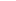 Ед. изм.Прогноз на 2017 годПрогноз на 2017 год2017 год (оценка)Наименование продукцииЕд. изм.1 вариант2 вариант2017 год (оценка)Полуфабрикаты мясныетыс.тонн--8,7Хлеб и хлебобулочные изделиятыс.тонн30,032,029,6Пластмассы в первичных формахтыс.тонн440,0480,0516,9Легковые автомобили тыс.штук239,0253,0329,0Электроэнергиягигаватт-час4 000,04 200,04 456,1ПоказателиЕд.изм.Прогноз на 2017 годПрогноз на 2017 год2017 год (оценка)ПоказателиЕд.изм.1 вариант2 вариант2017 год (оценка)Объем инвестиций в основной капитал за счет всех источников финансирования (в ценах соответствующих лет)млн. руб.30 350,034 968,033 736,8ПоказателиЕд. изм.Прогноз на 2017 годПрогноз на 2017 год2017 год (оценка)ПоказателиЕд. изм.1 вариант2 вариант2017 год (оценка)Ввод в эксплуатацию жилых домов (квартир) за счет всех источников финансированиятыс. кв. метров200,0314,7135,0ПоказателиЕд.изм.Прогноз на 2017 годПрогноз на 2017 год2017 год (оценка)ПоказателиЕд.изм.1 вариант2 вариант2017 год (оценка)Доходымлн. руб.104 507106 575111 390Прибыль прибыльных организациймлн.руб.24 93225 83719 455Амортизационные отчислениямлн.руб.15 93416 49920 790Налоговые доходы, в том числе:млн.руб.18 52019 11220 174 - налог на добавленную стоимостьмлн.руб.2 1072 1812 921 - налог на доходы физических лицмлн.руб.10 04010 36310 436 - акцизымлн.руб.806820606 - налоги на совокупный доходмлн.руб.1 2031 2431 376 - налоги на имущество млн.руб.4 0924 2354 574 - налоги и сборы за пользование природ. ресурсамимлн.руб.141515 - прочие налоговые доходымлн.руб.257254246Неналоговые доходымлн.руб.1 5031 5381 423Прочие доходымлн.руб.9 97710 06917 228Страховые взносы в государственные внебюджетные фондымлн.руб.22 41623 13724 156Сальдо финансовых взаимоотношений с вышестоящими уровнями властимлн.руб.11 26610 3838 164Расходымлн.руб.105 472107 525112 168Расходы за счет средств, остающихся в распоряжении организациймлн.руб.33 13334 32234 172Расходы на общегосударственные вопросымлн.руб.1 4101 4571 241Расходы на национальную оборонумлн. руб.000Расходы на национальную безопасность и правоохранительную деятельностьмлн.руб.117121119Расходы на национальную экономикумлн.руб.2 1412 2132 559Расходы на жилищно-коммунальное хозяйствомлн.руб.908939957Расходы на охрану окружающей средымлн.руб.667Расходы на соц.-культ. мероприятия, финансируемые за счет средств всех уровней бюджетной системы РФмлн.руб.14 80715 24512 105Расходы на обслуживание муниципального долгамлн.руб.706706569Расходы государственных внебюджетных фондовмлн.руб.42 70342 88243 190Прочие расходымлн.руб.9 5329 62417 249Превышение доходов над расходами (+)   или расходов над доходами (-)млн.руб.-965-950-778ПоказательЯнварь-июнь,чел.Январь-июнь,чел.Прирост (+), снижение(-) ,чел.Темп роста, %Январь - июнь на 1000 населенияЯнварь - июнь на 1000 населенияПоказатель2016 г.2017 г.Прирост (+), снижение(-) ,чел.Темп роста, %2016 г.2017 г.Родившихся44023598-80481,712,410,2Умерших42574150-10797,512,011,8В том числе детейв возрасте до 1 года2912-1741,46,6*2,8*Естественная прирост (убыль) 145-552-х0,4-1,6ПоказателиЕд. изм.Прогноз на 2017 годПрогноз на 2017 год2017 год (оценка)ПоказателиЕд. изм.1 вариант2 вариант2017 год (оценка)Среднегодовая численность постоянного населениятыс. чел.710,7712,0709,5Естественный прирост (убыль)тыс. чел.0,91,5-0,2Миграционный прирост (убыль)тыс. чел.-3,0-1,0-2,0ПоказателиЕд. изм.Прогноз на 2017 годПрогноз на 2017 год2017 год (оценка)ПоказателиЕд. изм.1 вариант2 вариант2017 год (оценка)Трудовые ресурсытыс. чел.451,0455,8458,3Занятые в экономикетыс. чел.336,8341,7346,0Среднегодовая численность безработных, зарегистрированных в службе занятоститыс. чел.9,27,97,0Уровень официальной безработицы относительно населения в трудоспособном возрасте%2,31,91,7ПоказателиЕд. изм.Прогноз на 2017 годПрогноз на 2017 год2017 год (оценка)ПоказателиЕд. изм.1 вариант2 вариант2017 год (оценка)Среднемесячная начисленная заработная плата работников организаций, не относящихся к субъектам малого предпринимательстваруб.31 16031 68032 600Реальная среднемесячная начисленная заработная плата%94,998,6104,1ПоказателиЕдиница измеренияПрогноз на 2017 годПрогноз на 2017 год2017 год (оценка)ПоказателиЕдиница измерения1 вариант2 вариант2017 год (оценка)Грузооборотмлн. т. км162,7170,7241,5Пассажирооборотмлн. пасс. км105011221029,9ПоказателиЕд. изм.Прогноз на 2017 годПрогноз на 2017 год2017 год (оценка)ПоказателиЕд. изм.1 вариант2 вариант2017 год (оценка)Обеспеченность населения квартирными телефонными аппаратами сети общего пользования или имеющими выход на неештук на 100 чел.18,719,216,6ПоказателиЕд. измеренияПрогноз на 2017 годПрогноз на 2017 год2017 год (оценка)ПоказателиЕд. измерения1 вариант2 вариант2017 год (оценка)Численность детей в дошкольных образовательных учрежденияхчел.40 06340 15140 500Обеспеченность дошкольными образовательными учреждениямимест на 1000 детей в возрасте 3-6 лет965965972Охват дополнительным образованием детей в возрасте от 5 до 18 лет%--81,3ПоказателиЕд. изм.Прогноз на 2017 годПрогноз на 2017 год2017 год (оценка)ПоказателиЕд. изм.1 вариант2 вариант2017 год (оценка)Обеспеченность:Общедоступными библиотекамиучреждений на 10 тыс.  населения0,860,860,86Учреждениями культурно-досугового типаучреждений на 10 тыс.  населения0,070,070,07ПоказателиЕд.изм.Прогноз на 2017 годПрогноз на 2017 год2017 год (оценка)ПоказателиЕд.изм.1 вариант2 вариант2017 год (оценка)Удельный вес населения, систематически занимающегося физической культурой и спортом%30,931,034,5Количество спортивных сооруженийед.767769784ПоказателиЕд. изм.Прогноз на 2017 годПрогноз на 2017 год2017 год (оценка)ПоказателиЕд. изм.1 вариант2 вариант2017 год (оценка)Оборот розничной торговлимлн. руб.161 765,5170 176,7174 987,6Наименование показателяЕд.изм.Прогноз на 2017 годПрогноз на 2017 год2017 год (оценка)Наименование показателяЕд.изм.1 вариант2 вариант2017 год (оценка)Объем вредных веществ, выбрасываемых в атмосферный воздух стационарными источниками загрязнениятыс. тонн26,225,825,7Объем сброса загрязнений сточных вод в поверхностные водные объектымлн.куб.м50,549,7135,4